Licence: D2JH  Licence: D2JH  Licence: D2JH  Licence: D2JH  strana 1/ 10strana 1/ 10strana 1/ 10XCRGBZUC / ZUC  (23062023 / 01012023)XCRGBZUC / ZUC  (23062023 / 01012023)Město Nové Město pod SmrkemMěsto Nové Město pod SmrkemMěsto Nové Město pod SmrkemMěsto Nové Město pod SmrkemMěsto Nové Město pod SmrkemMěsto Nové Město pod Smrkem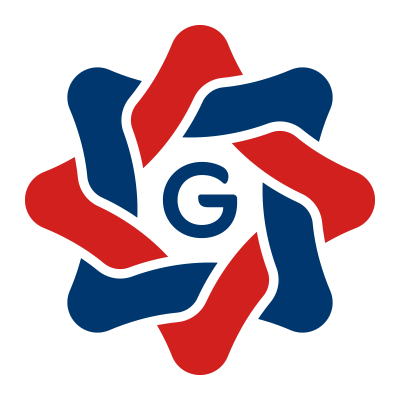 NÁVRH ZÁVĚREČNÉHO ÚČTU ZA ROK 2023NÁVRH ZÁVĚREČNÉHO ÚČTU ZA ROK 2023NÁVRH ZÁVĚREČNÉHO ÚČTU ZA ROK 2023NÁVRH ZÁVĚREČNÉHO ÚČTU ZA ROK 2023NÁVRH ZÁVĚREČNÉHO ÚČTU ZA ROK 2023NÁVRH ZÁVĚREČNÉHO ÚČTU ZA ROK 2023(v Kč)(v Kč)(v Kč)(v Kč)(v Kč)(v Kč)Údaje o organizaciÚdaje o organizaciÚdaje o organizaciÚdaje o organizaciÚdaje o organizaciÚdaje o organizaciÚdaje o organizaciÚdaje o organizaciÚdaje o organizaciidentifikační čísloidentifikační číslo002630360026303600263036002630360026303600263036názevnázevMěsto Nové Město pod SmrkemMěsto Nové Město pod SmrkemMěsto Nové Město pod SmrkemMěsto Nové Město pod SmrkemMěsto Nové Město pod SmrkemMěsto Nové Město pod Smrkemulice, č.p.ulice, č.p.Palackého 280Palackého 280Palackého 280Palackého 280Palackého 280Palackého 280obecobecNové Město pod SmrkemNové Město pod SmrkemNové Město pod SmrkemNové Město pod SmrkemNové Město pod SmrkemNové Město pod SmrkemPSČ, poštaPSČ, pošta463 65463 65463 65463 65463 65463 65Kontaktní údajeKontaktní údajeKontaktní údajeKontaktní údajeKontaktní údajeKontaktní údajeKontaktní údajeKontaktní údajeKontaktní údajetelefontelefon482360320482360320482360320482360320482360320482360320faxfaxe-maile-mailsekretariat@nmps.czsekretariat@nmps.czsekretariat@nmps.czsekretariat@nmps.czsekretariat@nmps.czsekretariat@nmps.czWWW stránkyWWW stránkyhttps://www.nmps.cz/https://www.nmps.cz/https://www.nmps.cz/https://www.nmps.cz/https://www.nmps.cz/https://www.nmps.cz/Doplňující údaje organizaceDoplňující údaje organizaceDoplňující údaje organizaceDoplňující údaje organizaceDoplňující údaje organizaceDoplňující údaje organizaceDoplňující údaje organizaceDoplňující údaje organizaceDoplňující údaje organizaceObsah závěrečného účtuObsah závěrečného účtuObsah závěrečného účtuObsah závěrečného účtuObsah závěrečného účtuObsah závěrečného účtuObsah závěrečného účtuObsah závěrečného účtuObsah závěrečného účtuI. Plnění rozpočtu příjmůI. Plnění rozpočtu příjmůI. Plnění rozpočtu příjmůI. Plnění rozpočtu příjmůI. Plnění rozpočtu příjmůI. Plnění rozpočtu příjmůI. Plnění rozpočtu příjmůI. Plnění rozpočtu příjmůII. Plnění rozpočtu výdajůII. Plnění rozpočtu výdajůII. Plnění rozpočtu výdajůII. Plnění rozpočtu výdajůII. Plnění rozpočtu výdajůII. Plnění rozpočtu výdajůII. Plnění rozpočtu výdajůII. Plnění rozpočtu výdajůIII. Financování (zapojení vlastních úspor a cizích zdrojů)III. Financování (zapojení vlastních úspor a cizích zdrojů)III. Financování (zapojení vlastních úspor a cizích zdrojů)III. Financování (zapojení vlastních úspor a cizích zdrojů)III. Financování (zapojení vlastních úspor a cizích zdrojů)III. Financování (zapojení vlastních úspor a cizích zdrojů)III. Financování (zapojení vlastních úspor a cizích zdrojů)III. Financování (zapojení vlastních úspor a cizích zdrojů)IV. Stavy a obraty na bankovních účtechIV. Stavy a obraty na bankovních účtechIV. Stavy a obraty na bankovních účtechIV. Stavy a obraty na bankovních účtechIV. Stavy a obraty na bankovních účtechIV. Stavy a obraty na bankovních účtechIV. Stavy a obraty na bankovních účtechIV. Stavy a obraty na bankovních účtechV. Peněžní fondy – informativněV. Peněžní fondy – informativněV. Peněžní fondy – informativněV. Peněžní fondy – informativněV. Peněžní fondy – informativněV. Peněžní fondy – informativněV. Peněžní fondy – informativněV. Peněžní fondy – informativněVI. MajetekVI. MajetekVI. MajetekVI. MajetekVI. MajetekVI. MajetekVI. MajetekVI. MajetekVII. Vyúčtování finančních vztahů k rozpočtům krajů, obcí, DSO a vnitřní převodyVII. Vyúčtování finančních vztahů k rozpočtům krajů, obcí, DSO a vnitřní převodyVII. Vyúčtování finančních vztahů k rozpočtům krajů, obcí, DSO a vnitřní převodyVII. Vyúčtování finančních vztahů k rozpočtům krajů, obcí, DSO a vnitřní převodyVII. Vyúčtování finančních vztahů k rozpočtům krajů, obcí, DSO a vnitřní převodyVII. Vyúčtování finančních vztahů k rozpočtům krajů, obcí, DSO a vnitřní převodyVII. Vyúčtování finančních vztahů k rozpočtům krajů, obcí, DSO a vnitřní převodyVII. Vyúčtování finančních vztahů k rozpočtům krajů, obcí, DSO a vnitřní převodyVIII. Vyúčtování finančních vztahů ke státnímu rozpočtu, státním fondům a Národnímu fonduVIII. Vyúčtování finančních vztahů ke státnímu rozpočtu, státním fondům a Národnímu fonduVIII. Vyúčtování finančních vztahů ke státnímu rozpočtu, státním fondům a Národnímu fonduVIII. Vyúčtování finančních vztahů ke státnímu rozpočtu, státním fondům a Národnímu fonduVIII. Vyúčtování finančních vztahů ke státnímu rozpočtu, státním fondům a Národnímu fonduVIII. Vyúčtování finančních vztahů ke státnímu rozpočtu, státním fondům a Národnímu fonduVIII. Vyúčtování finančních vztahů ke státnímu rozpočtu, státním fondům a Národnímu fonduVIII. Vyúčtování finančních vztahů ke státnímu rozpočtu, státním fondům a Národnímu fonduIX. Zpráva o výsledku přezkoumání hospodařeníIX. Zpráva o výsledku přezkoumání hospodařeníIX. Zpráva o výsledku přezkoumání hospodařeníIX. Zpráva o výsledku přezkoumání hospodařeníIX. Zpráva o výsledku přezkoumání hospodařeníIX. Zpráva o výsledku přezkoumání hospodařeníIX. Zpráva o výsledku přezkoumání hospodařeníIX. Zpráva o výsledku přezkoumání hospodařeníX. Finanční hospodaření zřízených právnických osob a hospodaření s jejich majetkemX. Finanční hospodaření zřízených právnických osob a hospodaření s jejich majetkemX. Finanční hospodaření zřízených právnických osob a hospodaření s jejich majetkemX. Finanční hospodaření zřízených právnických osob a hospodaření s jejich majetkemX. Finanční hospodaření zřízených právnických osob a hospodaření s jejich majetkemX. Finanční hospodaření zřízených právnických osob a hospodaření s jejich majetkemX. Finanční hospodaření zřízených právnických osob a hospodaření s jejich majetkemX. Finanční hospodaření zřízených právnických osob a hospodaření s jejich majetkemXI. Ostatní doplňující údajeXI. Ostatní doplňující údajeXI. Ostatní doplňující údajeXI. Ostatní doplňující údajeXI. Ostatní doplňující údajeXI. Ostatní doplňující údajeXI. Ostatní doplňující údajeXI. Ostatní doplňující údajeI. PLNĚNÍ ROZPOČTU PŘÍJMŮI. PLNĚNÍ ROZPOČTU PŘÍJMŮI. PLNĚNÍ ROZPOČTU PŘÍJMŮI. PLNĚNÍ ROZPOČTU PŘÍJMŮI. PLNĚNÍ ROZPOČTU PŘÍJMŮTextTextSchválený rozpočetRozpočet po změnáchSkutečnostDaňové příjmyDaňové příjmy79 931 000,0081 272 000,0086 879 440,55Nedaňové příjmyNedaňové příjmy31 592 196,0036 492 047,0037 860 710,66Kapitálové příjmyKapitálové příjmy900 000,009 975 000,009 938 543,50Přijaté transferyPřijaté transfery32 452 804,0029 355 276,00195 190 827,87Příjmy celkemPříjmy celkem144 876 000,00157 094 323,00329 869 522,58Detailní výpis položek dle druhového třídění rozpočtové skladbyDetailní výpis položek dle druhového třídění rozpočtové skladbySchválený rozpočetRozpočet po změnáchSkutečnost1111Příjem z daně z příjmů fyzických osob placené plátci11 000 000,0011 000 000,0011 897 678,661112Příjem z daně z příjmů fyzických osob placené poplatníky1 000 000,001 000 000,00986 788,071113Příjem z daně z příjmů fyzických osob vybírané srážkou podle zvláštní sazby daně2 500 000,002 500 000,002 847 358,96111Příjem z daní z příjmů fyzických osob14 500 000,0014 500 000,0015 731 825,691121Příjem z daně z příjmů právnických osob16 700 000,0016 200 000,0020 652 860,941122Příjem z daně z příjmu právnických osob v případech, kdy poplatníkem je obec, s výjimkou daně vybírané srážkou podle zvláštní sazby daně3 000 000,004 841 000,004 840 630,00112Příjem z daní z příjmů právnických osob19 700 000,0021 041 000,0025 493 490,9411Daně z příjmů, zisku a kapitálových výnosů34 200 000,0035 541 000,0041 225 316,631211Příjem z daně z přidané hodnoty39 400 000,0039 400 000,0037 153 219,48121Příjem ze všeobecných daní ze zboží a služeb v tuzemsku39 400 000,0039 400 000,0037 153 219,48122a3Příjem ze zvláštních daní, poplatků a jiných obdobných peněžitých plnění ze zboží a služeb v tuzemsku12Daně, poplatky a jiná obdobná peněžitá plnění ze zboží a služeb v tuzemsku39 400 000,0039 400 000,0037 153 219,481334Příjem z odvodů za odnětí půdy ze ZPF podle zákona upravujícího ochranu ZPF1 998,23133Příjem z poplatků a odvodů v oblasti životního prostředí1 998,231341Příjem z poplatku ze psů65 000,0065 000,0078 617,001342Příjem z poplatku z pobytu150 000,00150 000,00297 630,001343Příjem z poplatku za užívání veřejného prostranství15 000,0015 000,0017 560,001344Příjem z poplatku ze vstupného1 000,001 000,002 700,001345Příjem z poplatku za obecní systém odpadového hospodářství a příjem z poplatku za odkládání komunálního odpadu z nemovité věci1 900 000,001 900 000,001 961 098,50134Příjem z místních poplatků z vybraných činností a služeb2 131 000,002 131 000,002 357 605,501361Příjem ze správních poplatků100 000,00100 000,00164 155,00136Příjem ze správních a soudních poplatků100 000,00100 000,00164 155,001381Příjem z daně z hazardních her s výjimkou dílčí daně z technických her400 000,00400 000,00527 326,701382Příjem ze zrušeného odvodu z loterií a podobných her kromě z výherních hracích přístrojů5,831385Příjem z dílčí daně z technických her2 500 000,002 500 000,004 002 596,36138Příjem z daní, poplatků a jiných obdobných peněžitých plnění v oblasti hazardních her2 900 000,002 900 000,004 529 928,8913Daně a poplatky z vybraných činností a služeb5 131 000,005 131 000,007 053 687,621511Příjem z daně z nemovitých věcí1 200 000,001 200 000,001 447 216,82151Příjem z daní z majetku1 200 000,001 200 000,001 447 216,8215Příjem z majetkových daní1 200 000,001 200 000,001 447 216,821Daňové příjmy (součet za třídu 1)79 931 000,0081 272 000,0086 879 440,552111Příjem z poskytování služeb, výrobků, prací, výkonů a práv12 919 196,0016 069 196,0018 319 526,802112Příjem z prodeje zboží (již nakoupeného za účelem prodeje)15 000,0014 000,008 890,002119Ostatní příjmy z vlastní činnosti496 000,00530 101,00211Příjem z vlastní činnosti12 934 196,0016 579 196,0018 858 517,802122Příjem z odvodů příspěvkových organizací147 902,17212Příjem z odvodů organizací s přímým vztahem147 902,172131Příjem z pronájmu nebo pachtu pozemků240 000,00240 000,00286 492,002132Příjem z pronájmu nebo pachtu ostatních nemovitých věcí a jejich částí15 195 000,0014 937 318,0013 608 332,002133Příjem z pronájmu nebo pachtu movitých věcí242 000,00242 000,00243 800,002139Ostatní příjmy z pronájmu nebo pachtu majetku1 956 000,001 956 000,001 954 145,16213Příjem z pronájmu nebo pachtu majetku17 633 000,0017 375 318,0016 092 769,162141Příjem z úroků25 337,95214Přijaté výnosy z finančního majetku25 337,9521Příjem z vlastní činnosti a odvody přebytků organizací s přímým vztahem30 567 196,0033 954 514,0035 124 527,082212Příjem sankčních plateb přijatých od jiných osob11 400,00221Přijaté sankční platby11 400,002229Ostatní přijaté vratky transferů a podobné příjmy892 533,00892 532,73222Přijaté vratky transferů a ostatní podobné příjmy892 533,00892 532,7322Přijaté sankční platby a vratky transferů892 533,00903 932,732321Přijaté peněžité neinvestiční dary21 000,002322Příjem z pojistných plnění28 085,002324Přijaté neinvestiční příspěvky a náhrady805 000,001 425 000,001 581 326,85232Ostatní nedaňové příjmy805 000,001 425 000,001 630 411,8523Příjem z prodeje neinvestičního majetku a ostatní nedaňové příjmy805 000,001 425 000,001 630 411,852412Splátky půjčených prostředků od nefinančních podnikatelů – právnických osob220 000,00220 000,00201 839,00241Splátky půjčených prostředků od podnikatelů220 000,00220 000,00201 839,0024Přijaté splátky půjčených prostředků220 000,00220 000,00201 839,002Nedaňové příjmy (součet za třídu 2)31 592 196,0036 492 047,0037 860 710,663111Příjem z prodeje pozemků850 000,009 546 000,009 526 637,503112Příjem z prodeje ostatních nemovitých věcí a jejich částí50 000,0050 000,0032 500,003113Příjem z prodeje ostatního hmotného dlouhodobého majetku229 000,00229 406,00311Příjem z prodeje dlouhodobého majetku (kromě drobného)900 000,009 825 000,009 788 543,503121Přijaté dary na pořízení dlouhodobého majetku150 000,00150 000,00312Ostatní kapitálové příjmy150 000,00150 000,0031Příjem z prodeje dlouhodobého majetku a ostatní kapitálové příjmy900 000,009 975 000,009 938 543,503Kapitálové příjmy (souč.za třídu 3)900 000,009 975 000,009 938 543,50Vlastní příjmy (třída 1+2+3)Vlastní příjmy (třída 1+2+3)112 423 196,00127 739 047,00134 678 694,714111Neinvestiční přijaté transfery z všeobecné pokladní správy státního rozpočtu169 400,00169 400,004112Neinvestiční přijaté transfery ze státního rozpočtu v rámci souhrnného dotačního vztahu2 673 500,002 673 500,002 673 500,004116Ostatní neinvestiční přijaté transfery ze státního rozpočtu7 024 495,0011 250 353,0010 864 551,00411Neinvestiční přijaté transfery od rozpočtů ústřední úrovně9 697 995,0014 093 253,0013 707 451,004121Neinvestiční přijaté transfery od obcí13 000,0013 000,004122Neinvestiční přijaté transfery od krajů500 000,001 747 415,001 617 689,05412Neinvestiční přijaté transfery od rozpočtů územní úrovně500 000,001 760 415,001 630 689,054132Převody z ostatních vlastních fondů1 000,00581,824134Převody z rozpočtových účtů590 000,00590 000,00163 000 998,004138Převody z vlastní pokladny3 920 500,00413Neinvestiční převody z vlastních fondů a ve vztahu k útvarům bez právní osobnosti590 000,00591 000,00166 922 079,8241Neinvestiční přijaté transfery10 787 995,0016 444 668,00182 260 219,874213Investiční přijaté transfery ze státních fondů586 648,00586 647,00586 647,004216Ostatní investiční přijaté transfery ze státního rozpočtu5 608 161,009 563 961,009 563 961,00421Investiční přijaté transfery od rozpočtů ústřední úrovně6 194 809,0010 150 608,0010 150 608,004221Investiční přijaté transfery od obcí560 000,00560 000,004222Investiční přijaté transfery od krajů15 470 000,002 200 000,002 220 000,00422Investiční přijaté transfery od rozpočtů územní úrovně15 470 000,002 760 000,002 780 000,0042Investiční přijaté transfery21 664 809,0012 910 608,0012 930 608,004Přijaté transfery (součet za třídu 4)32 452 804,0029 355 276,00195 190 827,87Příjmy celkem (třídy 1+2+3+4)Příjmy celkem (třídy 1+2+3+4)144 876 000,00157 094 323,00329 869 522,58II. PLNĚNÍ ROZPOČTU VÝDAJŮII. PLNĚNÍ ROZPOČTU VÝDAJŮII. PLNĚNÍ ROZPOČTU VÝDAJŮII. PLNĚNÍ ROZPOČTU VÝDAJŮII. PLNĚNÍ ROZPOČTU VÝDAJŮII. PLNĚNÍ ROZPOČTU VÝDAJŮTextTextTextSchválený rozpočetRozpočet po změnáchSkutečnostBěžné výdajeBěžné výdajeBěžné výdaje93 100 000,00107 901 681,00273 139 001,46Kapitálové výdajeKapitálové výdajeKapitálové výdaje64 450 000,0056 594 720,0056 553 419,92Výdaje celkemVýdaje celkemVýdaje celkem157 550 000,00164 496 401,00329 692 421,38Detailní výpis položek dle druhového třídění rozpočtové skladbyDetailní výpis položek dle druhového třídění rozpočtové skladbyDetailní výpis položek dle druhového třídění rozpočtové skladbySchválený rozpočetRozpočet po změnáchSkutečnost5011Platy zaměstnanců v pracovním poměru vyjma zaměstnanců na služebních místechPlaty zaměstnanců v pracovním poměru vyjma zaměstnanců na služebních místech20 160 000,0019 832 774,0019 419 437,005019Ostatní platyOstatní platy10 000,0011 468,0016 930,00501PlatyPlaty20 170 000,0019 844 242,0019 436 367,005021Ostatní osobní výdajeOstatní osobní výdaje305 000,00440 675,00503 175,005023Odměny členů zastupitelstev obcí a krajůOdměny členů zastupitelstev obcí a krajů2 382 000,002 382 000,002 363 579,00502Výdaje na ostatní platby za provedenou práciVýdaje na ostatní platby za provedenou práci2 687 000,002 822 675,002 866 754,005031Povinné pojistné na sociální zabezpečení a příspěvek na státní politiku zaměstnanostiPovinné pojistné na sociální zabezpečení a příspěvek na státní politiku zaměstnanosti5 407 000,005 297 000,005 284 200,365032Povinné pojistné na veřejné zdravotní pojištěníPovinné pojistné na veřejné zdravotní pojištění2 021 000,001 981 000,001 979 110,005038Pojistné na zákonné pojištění odpovědnosti zaměstnavatele za škodu při pracovním úrazu nebo nemoci z povoláníPojistné na zákonné pojištění odpovědnosti zaměstnavatele za škodu při pracovním úrazu nebo nemoci z povolání82 000,0082 000,0082 495,005039Ostatní povinné pojistné placené zaměstnavatelemOstatní povinné pojistné placené zaměstnavatelem32 000,0043 454,385 731,00503Povinné a zákonné pojistné placené zaměstnavatelemPovinné a zákonné pojistné placené zaměstnavatelem7 542 000,007 403 454,387 351 536,365041Odměny za užití duševního vlastnictvíOdměny za užití duševního vlastnictví1 000,001 000,006 250,71504Výdaje na odměny za užití duševního vlastnictvíVýdaje na odměny za užití duševního vlastnictví1 000,001 000,006 250,7150Výdaje na platy, a obdobné a související výdajeVýdaje na platy, a obdobné a související výdaje30 400 000,0030 071 371,3829 660 908,075132Ochranné pomůckyOchranné pomůcky11 000,0010 000,0012 383,595133Léky a zdravotnický materiálLéky a zdravotnický materiál21 000,0021 000,003 117,005134Prádlo, oděv a obuv s výjimkou ochranných pomůcekPrádlo, oděv a obuv s výjimkou ochranných pomůcek126 000,00126 000,0060 747,795136Knihy a obdobné listinné informační prostředkyKnihy a obdobné listinné informační prostředky117 000,00117 000,00115 206,305137Drobný dlouhodobý hmotný majetekDrobný dlouhodobý hmotný majetek691 000,00981 352,001 097 161,495139Nákup materiálu jinde nezařazenýNákup materiálu jinde nezařazený2 437 000,002 820 487,622 892 149,64513Výdaje na nákup materiáluVýdaje na nákup materiálu3 403 000,004 075 839,624 180 765,815141Úroky vlastníÚroky vlastní1 000,001 000,00240 400,99514Úroky a ostatní finanční výdajeÚroky a ostatní finanční výdaje1 000,001 000,00240 400,995151Studená voda včetně stočného a úplaty za odvod dešťových vodStudená voda včetně stočného a úplaty za odvod dešťových vod3 392 000,003 470 000,003 165 852,005152TeploTeplo8 470 000,0011 987 600,0012 374 162,005153PlynPlyn56 000,0056 000,00107 339,355154Elektrická energieElektrická energie3 240 000,002 391 000,001 519 182,465156Pohonné hmoty a mazivaPohonné hmoty a maziva550 000,00551 000,00452 035,70515Výdaje na nákup vody, paliv a energieVýdaje na nákup vody, paliv a energie15 708 000,0018 455 600,0017 618 571,515161Poštovní službyPoštovní služby60 500,0060 500,0045 078,005162Služby elektronických komunikacíSlužby elektronických komunikací272 000,00223 000,00259 282,755163Služby peněžních ústavůSlužby peněžních ústavů479 000,00519 000,00705 346,525164NájemnéNájemné385 000,00385 000,00281 263,325166Konzultační, poradenské a právní službyKonzultační, poradenské a právní služby219 000,00219 000,00218 170,005167Služby školení a vzděláváníSlužby školení a vzdělávání232 000,00232 000,00259 605,375168Zpracování dat a služby související s informačními a komunikačními technologiemiZpracování dat a služby související s informačními a komunikačními technologiemi417 500,00417 500,00483 702,275169Nákup ostatních služebNákup ostatních služeb11 021 000,0010 767 000,009 004 201,24516Výdaje na nákup služebVýdaje na nákup služeb13 086 000,0012 823 000,0011 256 649,475171Opravy a udržováníOpravy a udržování9 622 000,0011 652 000,0012 249 193,825172Podlimitní programové vybaveníPodlimitní programové vybavení50 000,0050 000,005173CestovnéCestovné42 000,0042 000,0026 939,215175PohoštěníPohoštění69 000,0080 868,00137 703,465179Ostatní nákupy jinde nezařazenéOstatní nákupy jinde nezařazené182 000,00182 000,00177 819,12517Výdaje na ostatní nákupyVýdaje na ostatní nákupy9 965 000,0012 006 868,0012 591 655,615192Poskytnuté náhradyPoskytnuté náhrady15 544,005194Výdaje na věcné daryVýdaje na věcné dary105 000,00105 000,0096 557,90519Výdaje související s neinvestičními nákupy, příspěvky, náhrady a výdaje na věcné daryVýdaje související s neinvestičními nákupy, příspěvky, náhrady a výdaje na věcné dary105 000,00105 000,00112 101,9051Výdaje na neinvestiční nákupy a související výdajeVýdaje na neinvestiční nákupy a související výdaje42 268 000,0047 467 307,6246 000 145,295213Neinvestiční transfery nefinančním podnikatelům – právnickým osobámNeinvestiční transfery nefinančním podnikatelům – právnickým osobám5 000,00521Neinvestiční transfery podnikatelůmNeinvestiční transfery podnikatelům5 000,005221Neinvestiční transfery fundacím, ústavům a obecně prospěšným společnostemNeinvestiční transfery fundacím, ústavům a obecně prospěšným společnostem15 000,0031 500,005222Neinvestiční transfery spolkůmNeinvestiční transfery spolkům650 000,00623 000,00589 005,00522Neinvestiční transfery neziskovým a podobným osobámNeinvestiční transfery neziskovým a podobným osobám665 000,00623 000,00620 505,0052Neinvestiční transfery soukromoprávním osobámNeinvestiční transfery soukromoprávním osobám665 000,00623 000,00625 505,005323Neinvestiční transfery krajůmNeinvestiční transfery krajům331 000,00331 000,00330 660,005329Ostatní neinvestiční transfery rozpočtům územní úrovněOstatní neinvestiční transfery rozpočtům územní úrovně532 000,00576 000,00575 591,00532Neinvestiční transfery rozpočtům územní úrovněNeinvestiční transfery rozpočtům územní úrovně863 000,00907 000,00906 251,005331Neinvestiční příspěvky zřízeným příspěvkovým organizacímNeinvestiční příspěvky zřízeným příspěvkovým organizacím11 235 000,0012 710 737,0012 710 737,005336Neinvestiční transfery zřízeným příspěvkovým organizacímNeinvestiční transfery zřízeným příspěvkovým organizacím4 412 040,004 412 040,05533Neinvestiční transfery příspěvkovým a podobným organizacímNeinvestiční transfery příspěvkovým a podobným organizacím11 235 000,0017 122 777,0017 122 777,055342Základní příděl FKSP a sociálnímu fondu obcí a krajůZákladní příděl FKSP a sociálnímu fondu obcí a krajů590 000,00590 000,00590 000,005343Převody na účty nemající povahu veřejných rozpočtůPřevody na účty nemající povahu veřejných rozpočtů6 000,005 717,465345Převody vlastním rozpočtovým účtůmPřevody vlastním rozpočtovým účtům164 820 500,005348Převody do vlastní pokladnyPřevody do vlastní pokladny1 510 998,00534Neinvestiční převody vlastním fondům a ve vztahu k útvarům bez právní osobnostiNeinvestiční převody vlastním fondům a ve vztahu k útvarům bez právní osobnosti590 000,00596 000,00166 927 215,465362Platby daní státnímu rozpočtuPlatby daní státnímu rozpočtu543 000,002 035 000,002 011 417,495364Vratky transferů poskytnutých z veřejných rozpočtůVratky transferů poskytnutých z veřejných rozpočtů897 281,00897 281,005365Platby daní krajům, obcím a státním fondůmPlatby daní krajům, obcím a státním fondům3 500 000,004 841 000,004 861 480,005366Výdaje z finančního vypořádání mezi krajem a obcemiVýdaje z finančního vypořádání mezi krajem a obcemi45 218,0045 217,73536Ostatní neinvestiční transfery jiným rozpočtům a platby daníOstatní neinvestiční transfery jiným rozpočtům a platby daní4 043 000,007 818 499,007 815 396,2253Neinvestiční transfery veřejnoprávním osobám a mezi peněžními fondy téže osoby a platby daníNeinvestiční transfery veřejnoprávním osobám a mezi peněžními fondy téže osoby a platby daní16 731 000,0026 444 276,00192 771 639,735424Náhrady mezd a příspěvky v době nemoci nebo karantényNáhrady mezd a příspěvky v době nemoci nebo karantény115 000,00199 126,00153 206,00542Náhrady placené fyzickým osobámNáhrady placené fyzickým osobám115 000,00199 126,00153 206,005499Ostatní neinvestiční transfery fyzickým osobámOstatní neinvestiční transfery fyzickým osobám1 571 000,001 593 600,001 672 548,00549Ostatní neinvestiční transfery fyzickým osobámOstatní neinvestiční transfery fyzickým osobám1 571 000,001 593 600,001 672 548,0054Neinvestiční transfery a některé náhrady fyzickým osobámNeinvestiční transfery a některé náhrady fyzickým osobám1 686 000,001 792 726,001 825 754,005542Členské příspěvky mezinárodním nevládním organizacímČlenské příspěvky mezinárodním nevládním organizacím50 000,003 000,002 822,37554Členské příspěvky mezinárodním organizacímČlenské příspěvky mezinárodním organizacím50 000,003 000,002 822,3755Neinvestiční transfery a související platby do zahraničíNeinvestiční transfery a související platby do zahraničí50 000,003 000,002 822,375619Ostatní neinvestiční půjčené prostředky podnikatelůmOstatní neinvestiční půjčené prostředky podnikatelům600 000,00600 000,00561Neinvestiční půjčené prostředky podnikatelůmNeinvestiční půjčené prostředky podnikatelům600 000,00600 000,0056Neinvestiční půjčené prostředkyNeinvestiční půjčené prostředky600 000,00600 000,005903Rezerva na krizová opatřeníRezerva na krizová opatření500 000,005909Ostatní neinvestiční výdaje jinde nezařazenéOstatní neinvestiční výdaje jinde nezařazené800 000,00900 000,001 652 227,00590Ostatní neinvestiční výdajeOstatní neinvestiční výdaje1 300 000,00900 000,001 652 227,0059Ostatní neinvestiční výdajeOstatní neinvestiční výdaje1 300 000,00900 000,001 652 227,005Běžné výdaje (třída 5)Běžné výdaje (třída 5)93 100 000,00107 901 681,00273 139 001,466111Programové vybaveníProgramové vybavení100 000,0086 000,006119Ostatní nákup dlouhodobého nehmotného majetkuOstatní nákup dlouhodobého nehmotného majetku80 305,00611Pořízení dlouhodobého nehmotného majetkuPořízení dlouhodobého nehmotného majetku100 000,0086 000,0080 305,006121StavbyStavby54 100 000,0046 065 720,0045 149 402,806122Stroje, přístroje a zařízeníStroje, přístroje a zařízení300 000,00493 000,001 371 941,736123Dopravní prostředkyDopravní prostředky8 850 000,008 850 000,008 875 058,39612Pořízení dlouhodobého hmotného majetkuPořízení dlouhodobého hmotného majetku63 250 000,0055 408 720,0055 396 402,926130PozemkyPozemky1 100 000,001 100 000,001 076 712,00613PozemkyPozemky1 100 000,001 100 000,001 076 712,0061Investiční nákupy a související výdajeInvestiční nákupy a související výdaje64 450 000,0056 594 720,0056 553 419,926Kapitálové výdaje (souč.za třídu 6)Kapitálové výdaje (souč.za třídu 6)64 450 000,0056 594 720,0056 553 419,92Výdaje celkem (třída 5+6)Výdaje celkem (třída 5+6)Výdaje celkem (třída 5+6)157 550 000,00164 496 401,00329 692 421,38Saldo příjmů a výdajů (Příjmy-Výdaje)Saldo příjmů a výdajů (Příjmy-Výdaje)12 674 000,00-7 402 078,00-177 101,20III. FINANCOVÁNÍ (zapojení vlastních úspor a cizích zdrojů)III. FINANCOVÁNÍ (zapojení vlastních úspor a cizích zdrojů)III. FINANCOVÁNÍ (zapojení vlastních úspor a cizích zdrojů)III. FINANCOVÁNÍ (zapojení vlastních úspor a cizích zdrojů)III. FINANCOVÁNÍ (zapojení vlastních úspor a cizích zdrojů)III. FINANCOVÁNÍ (zapojení vlastních úspor a cizích zdrojů)III. FINANCOVÁNÍ (zapojení vlastních úspor a cizích zdrojů)III. FINANCOVÁNÍ (zapojení vlastních úspor a cizích zdrojů)III. FINANCOVÁNÍ (zapojení vlastních úspor a cizích zdrojů)III. FINANCOVÁNÍ (zapojení vlastních úspor a cizích zdrojů)III. FINANCOVÁNÍ (zapojení vlastních úspor a cizích zdrojů)III. FINANCOVÁNÍ (zapojení vlastních úspor a cizích zdrojů)III. FINANCOVÁNÍ (zapojení vlastních úspor a cizích zdrojů)III. FINANCOVÁNÍ (zapojení vlastních úspor a cizích zdrojů)III. FINANCOVÁNÍ (zapojení vlastních úspor a cizích zdrojů)Název položkyNázev položkyNázev položkyNázev položkyNázev položkyNázev položkySchválený rozpočetSchválený rozpočetSchválený rozpočetSchválený rozpočetSchválený rozpočetRozpočet po změnáchRozpočet po změnáchSkutečnostSkutečnostKrátkodobé financování z tuzemskaKrátkodobé financování z tuzemskaKrátkodobé financování z tuzemskaKrátkodobé financování z tuzemskaKrátkodobé financování z tuzemskaKrátkodobé financování z tuzemskaKrátkodobé financování z tuzemskaKrátkodobé financování z tuzemskaKrátkodobé financování z tuzemskaKrátkodobé financování z tuzemskaKrátkodobé financování z tuzemskaKrátkodobé financování z tuzemskaKrátkodobé financování z tuzemskaKrátkodobé financování z tuzemskaKrátkodobé financování z tuzemskaKrátkodobé vydané dluhopisy (+)Krátkodobé vydané dluhopisy (+)Krátkodobé vydané dluhopisy (+)Krátkodobé vydané dluhopisy (+)Krátkodobé vydané dluhopisy (+)Krátkodobé vydané dluhopisy (+)Krátkodobé vydané dluhopisy (+)8111Uhrazené splátky krátkodobých vydaných dluhopisů (-)Uhrazené splátky krátkodobých vydaných dluhopisů (-)Uhrazené splátky krátkodobých vydaných dluhopisů (-)Uhrazené splátky krátkodobých vydaných dluhopisů (-)Uhrazené splátky krátkodobých vydaných dluhopisů (-)Uhrazené splátky krátkodobých vydaných dluhopisů (-)Uhrazené splátky krátkodobých vydaných dluhopisů (-)8112Krátkodobé přijaté půjčené prostředky (+)Krátkodobé přijaté půjčené prostředky (+)Krátkodobé přijaté půjčené prostředky (+)Krátkodobé přijaté půjčené prostředky (+)Krátkodobé přijaté půjčené prostředky (+)Krátkodobé přijaté půjčené prostředky (+)Krátkodobé přijaté půjčené prostředky (+)8113Uhrazené splátky krátkodobých přijatých půjčených prostředků (-)Uhrazené splátky krátkodobých přijatých půjčených prostředků (-)Uhrazené splátky krátkodobých přijatých půjčených prostředků (-)Uhrazené splátky krátkodobých přijatých půjčených prostředků (-)Uhrazené splátky krátkodobých přijatých půjčených prostředků (-)Uhrazené splátky krátkodobých přijatých půjčených prostředků (-)Uhrazené splátky krátkodobých přijatých půjčených prostředků (-)8114Změny stavu krátkodobých prostředků na bankovních účtech kromě změn stavů účtů státních finančních aktiv, které tvoří kapitolu OSFA (+/-)Změny stavu krátkodobých prostředků na bankovních účtech kromě změn stavů účtů státních finančních aktiv, které tvoří kapitolu OSFA (+/-)Změny stavu krátkodobých prostředků na bankovních účtech kromě změn stavů účtů státních finančních aktiv, které tvoří kapitolu OSFA (+/-)Změny stavu krátkodobých prostředků na bankovních účtech kromě změn stavů účtů státních finančních aktiv, které tvoří kapitolu OSFA (+/-)Změny stavu krátkodobých prostředků na bankovních účtech kromě změn stavů účtů státních finančních aktiv, které tvoří kapitolu OSFA (+/-)Změny stavu krátkodobých prostředků na bankovních účtech kromě změn stavů účtů státních finančních aktiv, které tvoří kapitolu OSFA (+/-)Změny stavu krátkodobých prostředků na bankovních účtech kromě změn stavů účtů státních finančních aktiv, které tvoří kapitolu OSFA (+/-)811514 174 000,0014 174 000,008 902 078,008 902 078,001 322 898,801 322 898,80Aktivní krátkodobé operace řízení likvidity – příjmy (+)Aktivní krátkodobé operace řízení likvidity – příjmy (+)Aktivní krátkodobé operace řízení likvidity – příjmy (+)Aktivní krátkodobé operace řízení likvidity – příjmy (+)Aktivní krátkodobé operace řízení likvidity – příjmy (+)Aktivní krátkodobé operace řízení likvidity – příjmy (+)Aktivní krátkodobé operace řízení likvidity – příjmy (+)8117Aktivní krátkodobé operace řízení likvidity – výdaje (-)Aktivní krátkodobé operace řízení likvidity – výdaje (-)Aktivní krátkodobé operace řízení likvidity – výdaje (-)Aktivní krátkodobé operace řízení likvidity – výdaje (-)Aktivní krátkodobé operace řízení likvidity – výdaje (-)Aktivní krátkodobé operace řízení likvidity – výdaje (-)Aktivní krátkodobé operace řízení likvidity – výdaje (-)8118Dlouhodobé financování z tuzemskaDlouhodobé financování z tuzemskaDlouhodobé financování z tuzemskaDlouhodobé financování z tuzemskaDlouhodobé financování z tuzemskaDlouhodobé financování z tuzemskaDlouhodobé financování z tuzemskaDlouhodobé financování z tuzemskaDlouhodobé financování z tuzemskaDlouhodobé financování z tuzemskaDlouhodobé financování z tuzemskaDlouhodobé financování z tuzemskaDlouhodobé financování z tuzemskaDlouhodobé financování z tuzemskaDlouhodobé financování z tuzemskaDlouhodobé vydané dluhopisy (+)Dlouhodobé vydané dluhopisy (+)Dlouhodobé vydané dluhopisy (+)Dlouhodobé vydané dluhopisy (+)Dlouhodobé vydané dluhopisy (+)Dlouhodobé vydané dluhopisy (+)Dlouhodobé vydané dluhopisy (+)8121Uhrazené splátky dlouhodobých vydaných dluhopisů (-)Uhrazené splátky dlouhodobých vydaných dluhopisů (-)Uhrazené splátky dlouhodobých vydaných dluhopisů (-)Uhrazené splátky dlouhodobých vydaných dluhopisů (-)Uhrazené splátky dlouhodobých vydaných dluhopisů (-)Uhrazené splátky dlouhodobých vydaných dluhopisů (-)Uhrazené splátky dlouhodobých vydaných dluhopisů (-)8122Dlouhodobé přijaté půjčené prostředky (+)Dlouhodobé přijaté půjčené prostředky (+)Dlouhodobé přijaté půjčené prostředky (+)Dlouhodobé přijaté půjčené prostředky (+)Dlouhodobé přijaté půjčené prostředky (+)Dlouhodobé přijaté půjčené prostředky (+)Dlouhodobé přijaté půjčené prostředky (+)8123Uhrazené splátky dlouhodobých přijatých prostředků (-)Uhrazené splátky dlouhodobých přijatých prostředků (-)Uhrazené splátky dlouhodobých přijatých prostředků (-)Uhrazené splátky dlouhodobých přijatých prostředků (-)Uhrazené splátky dlouhodobých přijatých prostředků (-)Uhrazené splátky dlouhodobých přijatých prostředků (-)Uhrazené splátky dlouhodobých přijatých prostředků (-)81241 500 000,00-1 500 000,00-1 500 000,00-1 500 000,00-1 500 000,00-1 500 000,00-Změna stavu dlouhodobých prostředků na bankovních účtech (+/-)Změna stavu dlouhodobých prostředků na bankovních účtech (+/-)Změna stavu dlouhodobých prostředků na bankovních účtech (+/-)Změna stavu dlouhodobých prostředků na bankovních účtech (+/-)Změna stavu dlouhodobých prostředků na bankovních účtech (+/-)Změna stavu dlouhodobých prostředků na bankovních účtech (+/-)Změna stavu dlouhodobých prostředků na bankovních účtech (+/-)8125Aktivní dlouhodobé operace řízení likvidity – příjmy (+)Aktivní dlouhodobé operace řízení likvidity – příjmy (+)Aktivní dlouhodobé operace řízení likvidity – příjmy (+)Aktivní dlouhodobé operace řízení likvidity – příjmy (+)Aktivní dlouhodobé operace řízení likvidity – příjmy (+)Aktivní dlouhodobé operace řízení likvidity – příjmy (+)Aktivní dlouhodobé operace řízení likvidity – příjmy (+)8127Aktivní dlouhodobé operace řízení likvidity – výdaje (-)Aktivní dlouhodobé operace řízení likvidity – výdaje (-)Aktivní dlouhodobé operace řízení likvidity – výdaje (-)Aktivní dlouhodobé operace řízení likvidity – výdaje (-)Aktivní dlouhodobé operace řízení likvidity – výdaje (-)Aktivní dlouhodobé operace řízení likvidity – výdaje (-)Aktivní dlouhodobé operace řízení likvidity – výdaje (-)8128Opravné položky k peněžním operacímOpravné položky k peněžním operacímOpravné položky k peněžním operacímOpravné položky k peněžním operacímOpravné položky k peněžním operacímOpravné položky k peněžním operacímOpravné položky k peněžním operacímOpravné položky k peněžním operacímOpravné položky k peněžním operacímOpravné položky k peněžním operacímOpravné položky k peněžním operacímOpravné položky k peněžním operacímOpravné položky k peněžním operacímOpravné položky k peněžním operacímOpravné položky k peněžním operacímOperace z peněžních účtů rozpočtové jednotky nemající charakter příjmů a výdajů vládního sektoru (+/-)Operace z peněžních účtů rozpočtové jednotky nemající charakter příjmů a výdajů vládního sektoru (+/-)Operace z peněžních účtů rozpočtové jednotky nemající charakter příjmů a výdajů vládního sektoru (+/-)Operace z peněžních účtů rozpočtové jednotky nemající charakter příjmů a výdajů vládního sektoru (+/-)Operace z peněžních účtů rozpočtové jednotky nemající charakter příjmů a výdajů vládního sektoru (+/-)Operace z peněžních účtů rozpočtové jednotky nemající charakter příjmů a výdajů vládního sektoru (+/-)Operace z peněžních účtů rozpočtové jednotky nemající charakter příjmů a výdajů vládního sektoru (+/-)8901Nerealizované kursové rozdíly pohybů na devizových účtech (+/-)Nerealizované kursové rozdíly pohybů na devizových účtech (+/-)Nerealizované kursové rozdíly pohybů na devizových účtech (+/-)Nerealizované kursové rozdíly pohybů na devizových účtech (+/-)Nerealizované kursové rozdíly pohybů na devizových účtech (+/-)Nerealizované kursové rozdíly pohybů na devizových účtech (+/-)Nerealizované kursové rozdíly pohybů na devizových účtech (+/-)8902Nepřevedené částky vyrovnávající schodek a saldo státní pokladny (+/-)Nepřevedené částky vyrovnávající schodek a saldo státní pokladny (+/-)Nepřevedené částky vyrovnávající schodek a saldo státní pokladny (+/-)Nepřevedené částky vyrovnávající schodek a saldo státní pokladny (+/-)Nepřevedené částky vyrovnávající schodek a saldo státní pokladny (+/-)Nepřevedené částky vyrovnávající schodek a saldo státní pokladny (+/-)Nepřevedené částky vyrovnávající schodek a saldo státní pokladny (+/-)8905FINANCOVÁNÍ (součet za třídu 8)FINANCOVÁNÍ (součet za třídu 8)FINANCOVÁNÍ (součet za třídu 8)FINANCOVÁNÍ (součet za třídu 8)FINANCOVÁNÍ (součet za třídu 8)FINANCOVÁNÍ (součet za třídu 8)FINANCOVÁNÍ (součet za třídu 8)FINANCOVÁNÍ (součet za třídu 8)FINANCOVÁNÍ (součet za třídu 8)12 674 000,0012 674 000,007 402 078,007 402 078,00177 101,20-177 101,20-IV. STAVY A OBRATY NA BANKOVNÍCH ÚČTECHIV. STAVY A OBRATY NA BANKOVNÍCH ÚČTECHIV. STAVY A OBRATY NA BANKOVNÍCH ÚČTECHIV. STAVY A OBRATY NA BANKOVNÍCH ÚČTECHIV. STAVY A OBRATY NA BANKOVNÍCH ÚČTECHIV. STAVY A OBRATY NA BANKOVNÍCH ÚČTECHIV. STAVY A OBRATY NA BANKOVNÍCH ÚČTECHIV. STAVY A OBRATY NA BANKOVNÍCH ÚČTECHIV. STAVY A OBRATY NA BANKOVNÍCH ÚČTECHIV. STAVY A OBRATY NA BANKOVNÍCH ÚČTECHIV. STAVY A OBRATY NA BANKOVNÍCH ÚČTECHIV. STAVY A OBRATY NA BANKOVNÍCH ÚČTECHIV. STAVY A OBRATY NA BANKOVNÍCH ÚČTECHIV. STAVY A OBRATY NA BANKOVNÍCH ÚČTECHIV. STAVY A OBRATY NA BANKOVNÍCH ÚČTECHNázev bankovního účtuNázev bankovního účtuNázev bankovního účtuNázev bankovního účtuNázev bankovního účtuPočáteční stav k 1. 1.Počáteční stav k 1. 1.Počáteční stav k 1. 1.Počáteční stav k 1. 1.ObratObratKonečný stav k 31.12.Konečný stav k 31.12.Změna stavu bankovních účtůZměna stavu bankovních účtůZákladní běžný účetZákladní běžný účetZákladní běžný účetZákladní běžný účetZákladní běžný účet18 101 194,7218 101 194,7218 101 194,7218 101 194,721 253 956,80-1 253 956,80-16 847 237,9216 847 237,921 253 956,801 253 956,80Běžné účty fondů ÚSCBěžné účty fondů ÚSCBěžné účty fondů ÚSCBěžné účty fondů ÚSCBěžné účty fondů ÚSC67 463,8867 463,8867 463,8867 463,8865 045,00-65 045,00-2 418,882 418,8865 045,0065 045,00Běžné účty celkemBěžné účty celkemBěžné účty celkemBěžné účty celkemBěžné účty celkem18 168 658,6018 168 658,6018 168 658,6018 168 658,601 319 001,80-1 319 001,80-16 849 656,8016 849 656,801 319 001,801 319 001,80PokladnaPokladnaPokladnaPokladnaPokladna11 421,0011 421,0011 421,0011 421,003 897,00-3 897,00-7 524,007 524,003 897,003 897,00V. PENĚŽNÍ FONDY – INFORMATIVNĚV. PENĚŽNÍ FONDY – INFORMATIVNĚV. PENĚŽNÍ FONDY – INFORMATIVNĚV. PENĚŽNÍ FONDY – INFORMATIVNĚV. PENĚŽNÍ FONDY – INFORMATIVNĚV. PENĚŽNÍ FONDY – INFORMATIVNĚV. PENĚŽNÍ FONDY – INFORMATIVNĚV. PENĚŽNÍ FONDY – INFORMATIVNĚV. PENĚŽNÍ FONDY – INFORMATIVNĚV. PENĚŽNÍ FONDY – INFORMATIVNĚV. PENĚŽNÍ FONDY – INFORMATIVNĚV. PENĚŽNÍ FONDY – INFORMATIVNĚV. PENĚŽNÍ FONDY – INFORMATIVNĚV. PENĚŽNÍ FONDY – INFORMATIVNĚV. PENĚŽNÍ FONDY – INFORMATIVNĚTextTextTextTextTextTextTextTextTextSchválený rozpočetSchválený rozpočetRozpočet po změnáchRozpočet po změnáchSkutečnostSkutečnostPočáteční zůstatekPočáteční zůstatekPočáteční zůstatekPočáteční zůstatekPočáteční zůstatekPočáteční zůstatekPočáteční zůstatekPočáteční zůstatekPočáteční zůstatek67 463,8867 463,88Příjmy celkemPříjmy celkemPříjmy celkemPříjmy celkemPříjmy celkemPříjmy celkemPříjmy celkemPříjmy celkemPříjmy celkem590 000,00590 000,00590 000,00590 000,00590 000,00590 000,00Výdaje celkemVýdaje celkemVýdaje celkemVýdaje celkemVýdaje celkemVýdaje celkemVýdaje celkemVýdaje celkemVýdaje celkem655 045,00655 045,00ObratObratObratObratObratObratObratObratObrat590 000,00590 000,00590 000,00590 000,0065 045,00-65 045,00-Konečný zůstatek (rozdíl rozpočtu)Konečný zůstatek (rozdíl rozpočtu)Konečný zůstatek (rozdíl rozpočtu)Konečný zůstatek (rozdíl rozpočtu)Konečný zůstatek (rozdíl rozpočtu)Konečný zůstatek (rozdíl rozpočtu)Konečný zůstatek (rozdíl rozpočtu)Konečný zůstatek (rozdíl rozpočtu)Konečný zůstatek (rozdíl rozpočtu)590 000,00590 000,00590 000,00590 000,002 418,882 418,88Změna stavuZměna stavuZměna stavuZměna stavuZměna stavuZměna stavuZměna stavuZměna stavuZměna stavu590 000,00-590 000,00-590 000,00-590 000,00-65 045,0065 045,00Financování – třída 8Financování – třída 8Financování – třída 8Financování – třída 8Financování – třída 8Financování – třída 8Financování – třída 8Financování – třída 8Financování – třída 8VI. MAJETEKVI. MAJETEKVI. MAJETEKVI. MAJETEKVI. MAJETEKVI. MAJETEKVI. MAJETEKVI. MAJETEKVI. MAJETEKVI. MAJETEKVI. MAJETEKVI. MAJETEKVI. MAJETEKVI. MAJETEKVI. MAJETEKNázev majetkového účtuNázev majetkového účtuNázev majetkového účtuNázev majetkového účtuNázev majetkového účtuNázev majetkového účtuPočáteční stav k 1.1.Počáteční stav k 1.1.Počáteční stav k 1.1.Počáteční stav k 1.1.Počáteční stav k 1.1.ObratObratKonečný stavKonečný stavDlouhodobý nehmotný majetekDlouhodobý nehmotný majetekDlouhodobý nehmotný majetekDlouhodobý nehmotný majetekDlouhodobý nehmotný majetekDlouhodobý nehmotný majetekDlouhodobý nehmotný majetekDlouhodobý nehmotný majetekDlouhodobý nehmotný majetekDlouhodobý nehmotný majetekDlouhodobý nehmotný majetekDlouhodobý nehmotný majetekDlouhodobý nehmotný majetekDlouhodobý nehmotný majetekDlouhodobý nehmotný majetekNehmotné výsledky výzkumu a vývojeNehmotné výsledky výzkumu a vývojeNehmotné výsledky výzkumu a vývojeNehmotné výsledky výzkumu a vývojeNehmotné výsledky výzkumu a vývojeNehmotné výsledky výzkumu a vývojeNehmotné výsledky výzkumu a vývojeSoftwareSoftwareSoftwareSoftwareSoftwareSoftwareSoftwareOcenitelná právaOcenitelná právaOcenitelná právaOcenitelná právaOcenitelná právaOcenitelná právaOcenitelná právaPovolenky na emise a preferenční limityPovolenky na emise a preferenční limityPovolenky na emise a preferenční limityPovolenky na emise a preferenční limityPovolenky na emise a preferenční limityPovolenky na emise a preferenční limityPovolenky na emise a preferenční limityDrobný dlouhodobý nehmotný majetekDrobný dlouhodobý nehmotný majetekDrobný dlouhodobý nehmotný majetekDrobný dlouhodobý nehmotný majetekDrobný dlouhodobý nehmotný majetekDrobný dlouhodobý nehmotný majetekDrobný dlouhodobý nehmotný majetek454 542,20454 542,2066 814,70-66 814,70-387 727,50387 727,50Ostatní dlouhodobý nehmotný majetekOstatní dlouhodobý nehmotný majetekOstatní dlouhodobý nehmotný majetekOstatní dlouhodobý nehmotný majetekOstatní dlouhodobý nehmotný majetekOstatní dlouhodobý nehmotný majetekOstatní dlouhodobý nehmotný majetek1 136 330,001 136 330,0080 305,0080 305,001 216 635,001 216 635,00Dlouhodobý hmotný majetek odpisovanýDlouhodobý hmotný majetek odpisovanýDlouhodobý hmotný majetek odpisovanýDlouhodobý hmotný majetek odpisovanýDlouhodobý hmotný majetek odpisovanýDlouhodobý hmotný majetek odpisovanýDlouhodobý hmotný majetek odpisovanýDlouhodobý hmotný majetek odpisovanýDlouhodobý hmotný majetek odpisovanýDlouhodobý hmotný majetek odpisovanýDlouhodobý hmotný majetek odpisovanýDlouhodobý hmotný majetek odpisovanýDlouhodobý hmotný majetek odpisovanýDlouhodobý hmotný majetek odpisovanýDlouhodobý hmotný majetek odpisovanýStavbyStavbyStavbyStavbyStavbyStavbyStavby352 893 591,91352 893 591,911 468 632,85-1 468 632,85-351 424 959,06351 424 959,06Samostatné hmotné movité věci a soubory movitých věcíSamostatné hmotné movité věci a soubory movitých věcíSamostatné hmotné movité věci a soubory movitých věcíSamostatné hmotné movité věci a soubory movitých věcíSamostatné hmotné movité věci a soubory movitých věcíSamostatné hmotné movité věci a soubory movitých věcíSamostatné hmotné movité věci a soubory movitých věcí67 625 124,6967 625 124,6910 140 440,1210 140 440,1277 765 564,8177 765 564,81Pěstitelské celky trvalých porostůPěstitelské celky trvalých porostůPěstitelské celky trvalých porostůPěstitelské celky trvalých porostůPěstitelské celky trvalých porostůPěstitelské celky trvalých porostůPěstitelské celky trvalých porostůDrobný dlouhodobý hmotný majetekDrobný dlouhodobý hmotný majetekDrobný dlouhodobý hmotný majetekDrobný dlouhodobý hmotný majetekDrobný dlouhodobý hmotný majetekDrobný dlouhodobý hmotný majetekDrobný dlouhodobý hmotný majetek9 514 833,279 514 833,27795 334,27795 334,2710 310 167,5410 310 167,54Ostatní dlouhodobý hmotný majetekOstatní dlouhodobý hmotný majetekOstatní dlouhodobý hmotný majetekOstatní dlouhodobý hmotný majetekOstatní dlouhodobý hmotný majetekOstatní dlouhodobý hmotný majetekOstatní dlouhodobý hmotný majetek118 451,00118 451,00118 451,00118 451,00Dlouhodobý hmotný majetek neodpisovanýDlouhodobý hmotný majetek neodpisovanýDlouhodobý hmotný majetek neodpisovanýDlouhodobý hmotný majetek neodpisovanýDlouhodobý hmotný majetek neodpisovanýDlouhodobý hmotný majetek neodpisovanýDlouhodobý hmotný majetek neodpisovanýDlouhodobý hmotný majetek neodpisovanýDlouhodobý hmotný majetek neodpisovanýDlouhodobý hmotný majetek neodpisovanýDlouhodobý hmotný majetek neodpisovanýDlouhodobý hmotný majetek neodpisovanýDlouhodobý hmotný majetek neodpisovanýDlouhodobý hmotný majetek neodpisovanýDlouhodobý hmotný majetek neodpisovanýPozemkyPozemkyPozemkyPozemkyPozemkyPozemkyPozemky50 660 972,6950 660 972,69532 868,07-532 868,07-50 128 104,6250 128 104,62Kulturní předmětyKulturní předmětyKulturní předmětyKulturní předmětyKulturní předmětyKulturní předmětyKulturní předměty158 179,00158 179,00158 179,00158 179,00Dlouhodobý nehmotný majetek určený k prodejiDlouhodobý nehmotný majetek určený k prodejiDlouhodobý nehmotný majetek určený k prodejiDlouhodobý nehmotný majetek určený k prodejiDlouhodobý nehmotný majetek určený k prodejiDlouhodobý nehmotný majetek určený k prodejiDlouhodobý nehmotný majetek určený k prodejiDlouhodobý hmotný majetek určený k prodejiDlouhodobý hmotný majetek určený k prodejiDlouhodobý hmotný majetek určený k prodejiDlouhodobý hmotný majetek určený k prodejiDlouhodobý hmotný majetek určený k prodejiDlouhodobý hmotný majetek určený k prodejiDlouhodobý hmotný majetek určený k prodeji3 300 795,003 300 795,002 269 116,00-2 269 116,00-1 031 679,001 031 679,00Nedokončený a pořizovaný dlouhodobý majetekNedokončený a pořizovaný dlouhodobý majetekNedokončený a pořizovaný dlouhodobý majetekNedokončený a pořizovaný dlouhodobý majetekNedokončený a pořizovaný dlouhodobý majetekNedokončený a pořizovaný dlouhodobý majetekNedokončený a pořizovaný dlouhodobý majetekNedokončený a pořizovaný dlouhodobý majetekNedokončený a pořizovaný dlouhodobý majetekNedokončený a pořizovaný dlouhodobý majetekNedokončený a pořizovaný dlouhodobý majetekNedokončený a pořizovaný dlouhodobý majetekNedokončený a pořizovaný dlouhodobý majetekNedokončený a pořizovaný dlouhodobý majetekNedokončený a pořizovaný dlouhodobý majetekNedokončený dlouhodobý nehmotný majetekNedokončený dlouhodobý nehmotný majetekNedokončený dlouhodobý nehmotný majetekNedokončený dlouhodobý nehmotný majetekNedokončený dlouhodobý nehmotný majetekNedokončený dlouhodobý nehmotný majetekNedokončený dlouhodobý nehmotný majetekNedokončený dlouhodobý hmotný majetekNedokončený dlouhodobý hmotný majetekNedokončený dlouhodobý hmotný majetekNedokončený dlouhodobý hmotný majetekNedokončený dlouhodobý hmotný majetekNedokončený dlouhodobý hmotný majetekNedokončený dlouhodobý hmotný majetek40 503 326,0240 503 326,0231 331 878,8631 331 878,8671 835 204,8871 835 204,88Pořizovaný dlouhodobý finanční majetekPořizovaný dlouhodobý finanční majetekPořizovaný dlouhodobý finanční majetekPořizovaný dlouhodobý finanční majetekPořizovaný dlouhodobý finanční majetekPořizovaný dlouhodobý finanční majetekPořizovaný dlouhodobý finanční majetekUspořádací účet technického zhodnocení dlouhodobého nehmotného majetkuUspořádací účet technického zhodnocení dlouhodobého nehmotného majetkuUspořádací účet technického zhodnocení dlouhodobého nehmotného majetkuUspořádací účet technického zhodnocení dlouhodobého nehmotného majetkuUspořádací účet technického zhodnocení dlouhodobého nehmotného majetkuUspořádací účet technického zhodnocení dlouhodobého nehmotného majetkuUspořádací účet technického zhodnocení dlouhodobého nehmotného majetkuUspořádací účet technického zhodnocení dlouhodobého hmotného majetkuUspořádací účet technického zhodnocení dlouhodobého hmotného majetkuUspořádací účet technického zhodnocení dlouhodobého hmotného majetkuUspořádací účet technického zhodnocení dlouhodobého hmotného majetkuUspořádací účet technického zhodnocení dlouhodobého hmotného majetkuUspořádací účet technického zhodnocení dlouhodobého hmotného majetkuUspořádací účet technického zhodnocení dlouhodobého hmotného majetkuPoskytnuté zálohy na dlouhodobý nehmotný a hmotný majetekPoskytnuté zálohy na dlouhodobý nehmotný a hmotný majetekPoskytnuté zálohy na dlouhodobý nehmotný a hmotný majetekPoskytnuté zálohy na dlouhodobý nehmotný a hmotný majetekPoskytnuté zálohy na dlouhodobý nehmotný a hmotný majetekPoskytnuté zálohy na dlouhodobý nehmotný a hmotný majetekPoskytnuté zálohy na dlouhodobý nehmotný a hmotný majetekPoskytnuté zálohy na dlouhodobý nehmotný a hmotný majetekPoskytnuté zálohy na dlouhodobý nehmotný a hmotný majetekPoskytnuté zálohy na dlouhodobý nehmotný a hmotný majetekPoskytnuté zálohy na dlouhodobý nehmotný a hmotný majetekPoskytnuté zálohy na dlouhodobý nehmotný a hmotný majetekPoskytnuté zálohy na dlouhodobý nehmotný a hmotný majetekPoskytnuté zálohy na dlouhodobý nehmotný a hmotný majetekPoskytnuté zálohy na dlouhodobý nehmotný a hmotný majetekPoskytnuté zálohy na dlouhodobý nehmotný majetekPoskytnuté zálohy na dlouhodobý nehmotný majetekPoskytnuté zálohy na dlouhodobý nehmotný majetekPoskytnuté zálohy na dlouhodobý nehmotný majetekPoskytnuté zálohy na dlouhodobý nehmotný majetekPoskytnuté zálohy na dlouhodobý nehmotný majetekPoskytnuté zálohy na dlouhodobý nehmotný majetekPoskytnuté zálohy na dlouhodobý hmotný majetekPoskytnuté zálohy na dlouhodobý hmotný majetekPoskytnuté zálohy na dlouhodobý hmotný majetekPoskytnuté zálohy na dlouhodobý hmotný majetekPoskytnuté zálohy na dlouhodobý hmotný majetekPoskytnuté zálohy na dlouhodobý hmotný majetekPoskytnuté zálohy na dlouhodobý hmotný majetek365 662,00365 662,0045 476,00-45 476,00-320 186,00320 186,00Poskytnuté zálohy na dlouhodobý finanční majetekPoskytnuté zálohy na dlouhodobý finanční majetekPoskytnuté zálohy na dlouhodobý finanční majetekPoskytnuté zálohy na dlouhodobý finanční majetekPoskytnuté zálohy na dlouhodobý finanční majetekPoskytnuté zálohy na dlouhodobý finanční majetekPoskytnuté zálohy na dlouhodobý finanční majetekDlouhodobý finanční majetekDlouhodobý finanční majetekDlouhodobý finanční majetekDlouhodobý finanční majetekDlouhodobý finanční majetekDlouhodobý finanční majetekDlouhodobý finanční majetekDlouhodobý finanční majetekDlouhodobý finanční majetekDlouhodobý finanční majetekDlouhodobý finanční majetekDlouhodobý finanční majetekDlouhodobý finanční majetekDlouhodobý finanční majetekDlouhodobý finanční majetekMajetkové účasti v osobách s rozhodujícím vlivemMajetkové účasti v osobách s rozhodujícím vlivemMajetkové účasti v osobách s rozhodujícím vlivemMajetkové účasti v osobách s rozhodujícím vlivemMajetkové účasti v osobách s rozhodujícím vlivemMajetkové účasti v osobách s rozhodujícím vlivemMajetkové účasti v osobách s rozhodujícím vlivem100 000,00100 000,0015 000 000,0015 000 000,0015 100 000,0015 100 000,00Majetkové účasti v osobách s podstatným vlivemMajetkové účasti v osobách s podstatným vlivemMajetkové účasti v osobách s podstatným vlivemMajetkové účasti v osobách s podstatným vlivemMajetkové účasti v osobách s podstatným vlivemMajetkové účasti v osobách s podstatným vlivemMajetkové účasti v osobách s podstatným vlivem10 000,0010 000,0010 000,0010 000,00Dluhové cenné papíry držené do splatnostiDluhové cenné papíry držené do splatnostiDluhové cenné papíry držené do splatnostiDluhové cenné papíry držené do splatnostiDluhové cenné papíry držené do splatnostiDluhové cenné papíry držené do splatnostiDluhové cenné papíry držené do splatnostiDlouhodobé půjčkyDlouhodobé půjčkyDlouhodobé půjčkyDlouhodobé půjčkyDlouhodobé půjčkyDlouhodobé půjčkyDlouhodobé půjčkyTermínované vklady dlouhodobéTermínované vklady dlouhodobéTermínované vklady dlouhodobéTermínované vklady dlouhodobéTermínované vklady dlouhodobéTermínované vklady dlouhodobéTermínované vklady dlouhodobéOstatní dlouhodobý finanční majetekOstatní dlouhodobý finanční majetekOstatní dlouhodobý finanční majetekOstatní dlouhodobý finanční majetekOstatní dlouhodobý finanční majetekOstatní dlouhodobý finanční majetekOstatní dlouhodobý finanční majetek22 885 000,0022 885 000,0022 885 000,0022 885 000,00Oprávky k dlouhodobému nehmotnému majetkuOprávky k dlouhodobému nehmotnému majetkuOprávky k dlouhodobému nehmotnému majetkuOprávky k dlouhodobému nehmotnému majetkuOprávky k dlouhodobému nehmotnému majetkuOprávky k dlouhodobému nehmotnému majetkuOprávky k dlouhodobému nehmotnému majetkuOprávky k dlouhodobému nehmotnému majetkuOprávky k dlouhodobému nehmotnému majetkuOprávky k dlouhodobému nehmotnému majetkuOprávky k dlouhodobému nehmotnému majetkuOprávky k dlouhodobému nehmotnému majetkuOprávky k dlouhodobému nehmotnému majetkuOprávky k dlouhodobému nehmotnému majetkuOprávky k dlouhodobému nehmotnému majetkuOprávky k nehmotným výsledkům výzkumu a vývojeOprávky k nehmotným výsledkům výzkumu a vývojeOprávky k nehmotným výsledkům výzkumu a vývojeOprávky k nehmotným výsledkům výzkumu a vývojeOprávky k nehmotným výsledkům výzkumu a vývojeOprávky k nehmotným výsledkům výzkumu a vývojeOprávky k nehmotným výsledkům výzkumu a vývojeOprávky k softwaruOprávky k softwaruOprávky k softwaruOprávky k softwaruOprávky k softwaruOprávky k softwaruOprávky k softwaruOprávky k ocenitelným právůmOprávky k ocenitelným právůmOprávky k ocenitelným právůmOprávky k ocenitelným právůmOprávky k ocenitelným právůmOprávky k ocenitelným právůmOprávky k ocenitelným právůmOprávky k drobnému dlouhodobému nehmotnému majetkuOprávky k drobnému dlouhodobému nehmotnému majetkuOprávky k drobnému dlouhodobému nehmotnému majetkuOprávky k drobnému dlouhodobému nehmotnému majetkuOprávky k drobnému dlouhodobému nehmotnému majetkuOprávky k drobnému dlouhodobému nehmotnému majetkuOprávky k drobnému dlouhodobému nehmotnému majetku454 542,20-454 542,20-66 814,7066 814,70387 727,50-387 727,50-Oprávky k ostatnímu dlouhodobému nehmotnému majetkuOprávky k ostatnímu dlouhodobému nehmotnému majetkuOprávky k ostatnímu dlouhodobému nehmotnému majetkuOprávky k ostatnímu dlouhodobému nehmotnému majetkuOprávky k ostatnímu dlouhodobému nehmotnému majetkuOprávky k ostatnímu dlouhodobému nehmotnému majetkuOprávky k ostatnímu dlouhodobému nehmotnému majetku312 042,00-312 042,00-92 059,00-92 059,00-404 101,00-404 101,00-Oprávky k dlouhodobému hmotnému majetkuOprávky k dlouhodobému hmotnému majetkuOprávky k dlouhodobému hmotnému majetkuOprávky k dlouhodobému hmotnému majetkuOprávky k dlouhodobému hmotnému majetkuOprávky k dlouhodobému hmotnému majetkuOprávky k dlouhodobému hmotnému majetkuOprávky k dlouhodobému hmotnému majetkuOprávky k dlouhodobému hmotnému majetkuOprávky k dlouhodobému hmotnému majetkuOprávky k dlouhodobému hmotnému majetkuOprávky k dlouhodobému hmotnému majetkuOprávky k dlouhodobému hmotnému majetkuOprávky k dlouhodobému hmotnému majetkuOprávky k dlouhodobému hmotnému majetkuOprávky ke stavbámOprávky ke stavbámOprávky ke stavbámOprávky ke stavbámOprávky ke stavbámOprávky ke stavbámOprávky ke stavbám138 634 387,00-138 634 387,00-4 522 803,00-4 522 803,00-143 157 190,00-143 157 190,00-Oprávky k samostatným hmotným movitým věcem a souborům hmotných movitých věcíOprávky k samostatným hmotným movitým věcem a souborům hmotných movitých věcíOprávky k samostatným hmotným movitým věcem a souborům hmotných movitých věcíOprávky k samostatným hmotným movitým věcem a souborům hmotných movitých věcíOprávky k samostatným hmotným movitým věcem a souborům hmotných movitých věcíOprávky k samostatným hmotným movitým věcem a souborům hmotných movitých věcíOprávky k samostatným hmotným movitým věcem a souborům hmotných movitých věcí28 244 343,18-28 244 343,18-2 511 043,00-2 511 043,00-30 755 386,18-30 755 386,18-Oprávky k pěstitelským celkům trvalých porostůOprávky k pěstitelským celkům trvalých porostůOprávky k pěstitelským celkům trvalých porostůOprávky k pěstitelským celkům trvalých porostůOprávky k pěstitelským celkům trvalých porostůOprávky k pěstitelským celkům trvalých porostůOprávky k pěstitelským celkům trvalých porostůOprávky k drobnému dlouhodobému hmotnému majetkuOprávky k drobnému dlouhodobému hmotnému majetkuOprávky k drobnému dlouhodobému hmotnému majetkuOprávky k drobnému dlouhodobému hmotnému majetkuOprávky k drobnému dlouhodobému hmotnému majetkuOprávky k drobnému dlouhodobému hmotnému majetkuOprávky k drobnému dlouhodobému hmotnému majetku9 514 833,27-9 514 833,27-795 334,27-795 334,27-10 310 167,54-10 310 167,54-Oprávky k ostatnímu dlouhodobému hmotnému majetkuOprávky k ostatnímu dlouhodobému hmotnému majetkuOprávky k ostatnímu dlouhodobému hmotnému majetkuOprávky k ostatnímu dlouhodobému hmotnému majetkuOprávky k ostatnímu dlouhodobému hmotnému majetkuOprávky k ostatnímu dlouhodobému hmotnému majetkuOprávky k ostatnímu dlouhodobému hmotnému majetku19 826,00-19 826,00-2 242,00-2 242,00-22 068,00-22 068,00-Opravné položky k dlouhodobému hmotnému majetkuOpravné položky k dlouhodobému hmotnému majetkuOpravné položky k dlouhodobému hmotnému majetkuOpravné položky k dlouhodobému hmotnému majetkuOpravné položky k dlouhodobému hmotnému majetkuOpravné položky k dlouhodobému hmotnému majetkuOpravné položky k dlouhodobému hmotnému majetkuOpravné položky k dlouhodobému hmotnému majetkuOpravné položky k dlouhodobému hmotnému majetkuOpravné položky k dlouhodobému hmotnému majetkuOpravné položky k dlouhodobému hmotnému majetkuOpravné položky k dlouhodobému hmotnému majetkuOpravné položky k dlouhodobému hmotnému majetkuOpravné položky k dlouhodobému hmotnému majetkuOpravné položky k dlouhodobému hmotnému majetkuOpravné položky k pozemkůmOpravné položky k pozemkůmOpravné položky k pozemkůmOpravné položky k pozemkůmOpravné položky k pozemkůmOpravné položky k pozemkůmOpravné položky k pozemkům1 215 354,21-1 215 354,21-346 944,62346 944,62868 409,59-868 409,59-Opravné položky ke kulturním předmětůmOpravné položky ke kulturním předmětůmOpravné položky ke kulturním předmětůmOpravné položky ke kulturním předmětůmOpravné položky ke kulturním předmětůmOpravné položky ke kulturním předmětůmOpravné položky ke kulturním předmětůmOpravné položky ke stavbámOpravné položky ke stavbámOpravné položky ke stavbámOpravné položky ke stavbámOpravné položky ke stavbámOpravné položky ke stavbámOpravné položky ke stavbámOpravné položky k samostatným hmotným movitým věcem a souborům hmotných movitých věcíOpravné položky k samostatným hmotným movitým věcem a souborům hmotných movitých věcíOpravné položky k samostatným hmotným movitým věcem a souborům hmotných movitých věcíOpravné položky k samostatným hmotným movitým věcem a souborům hmotných movitých věcíOpravné položky k samostatným hmotným movitým věcem a souborům hmotných movitých věcíOpravné položky k samostatným hmotným movitým věcem a souborům hmotných movitých věcíOpravné položky k samostatným hmotným movitým věcem a souborům hmotných movitých věcíOpravné položky k pěstitelským celkům trvalých porostůOpravné položky k pěstitelským celkům trvalých porostůOpravné položky k pěstitelským celkům trvalých porostůOpravné položky k pěstitelským celkům trvalých porostůOpravné položky k pěstitelským celkům trvalých porostůOpravné položky k pěstitelským celkům trvalých porostůOpravné položky k pěstitelským celkům trvalých porostůOpravné položky k ostatnímu dlouhodobému hmotnému majetkuOpravné položky k ostatnímu dlouhodobému hmotnému majetkuOpravné položky k ostatnímu dlouhodobému hmotnému majetkuOpravné položky k ostatnímu dlouhodobému hmotnému majetkuOpravné položky k ostatnímu dlouhodobému hmotnému majetkuOpravné položky k ostatnímu dlouhodobému hmotnému majetkuOpravné položky k ostatnímu dlouhodobému hmotnému majetkuOpravné položky k nedokončenému dlouhodobému hmotnému majetkuOpravné položky k nedokončenému dlouhodobému hmotnému majetkuOpravné položky k nedokončenému dlouhodobému hmotnému majetkuOpravné položky k nedokončenému dlouhodobému hmotnému majetkuOpravné položky k nedokončenému dlouhodobému hmotnému majetkuOpravné položky k nedokončenému dlouhodobému hmotnému majetkuOpravné položky k nedokončenému dlouhodobému hmotnému majetkuOpravné položky ke krátkodobým pohledávkámOpravné položky ke krátkodobým pohledávkámOpravné položky ke krátkodobým pohledávkámOpravné položky ke krátkodobým pohledávkámOpravné položky ke krátkodobým pohledávkámOpravné položky ke krátkodobým pohledávkámOpravné položky ke krátkodobým pohledávkámOpravné položky ke krátkodobým pohledávkámOpravné položky ke krátkodobým pohledávkámOpravné položky ke krátkodobým pohledávkámOpravné položky ke krátkodobým pohledávkámOpravné položky ke krátkodobým pohledávkámOpravné položky ke krátkodobým pohledávkámOpravné položky ke krátkodobým pohledávkámOpravné položky ke krátkodobým pohledávkámOpravné položky k směnkám a inkasuOpravné položky k směnkám a inkasuOpravné položky k směnkám a inkasuOpravné položky k směnkám a inkasuOpravné položky k směnkám a inkasuOpravné položky k směnkám a inkasuOpravné položky k směnkám a inkasuOpravné položky k jiným pohledávkám z hlavní činnostiOpravné položky k jiným pohledávkám z hlavní činnostiOpravné položky k jiným pohledávkám z hlavní činnostiOpravné položky k jiným pohledávkám z hlavní činnostiOpravné položky k jiným pohledávkám z hlavní činnostiOpravné položky k jiným pohledávkám z hlavní činnostiOpravné položky k jiným pohledávkám z hlavní činnosti2 372 170,10-2 372 170,10-135 805,80135 805,802 236 364,30-2 236 364,30-Opravné položky k poskytnutým návratným finančním výpomocem krátkodobýmOpravné položky k poskytnutým návratným finančním výpomocem krátkodobýmOpravné položky k poskytnutým návratným finančním výpomocem krátkodobýmOpravné položky k poskytnutým návratným finančním výpomocem krátkodobýmOpravné položky k poskytnutým návratným finančním výpomocem krátkodobýmOpravné položky k poskytnutým návratným finančním výpomocem krátkodobýmOpravné položky k poskytnutým návratným finančním výpomocem krátkodobýmOpravné položky k odběratelůmOpravné položky k odběratelůmOpravné položky k odběratelůmOpravné položky k odběratelůmOpravné položky k odběratelůmOpravné položky k odběratelůmOpravné položky k odběratelům504 501,92-504 501,92-64 776,48-64 776,48-569 278,40-569 278,40-Opravné položky ke krátkodobým pohledávkám z postoupených úvěrůOpravné položky ke krátkodobým pohledávkám z postoupených úvěrůOpravné položky ke krátkodobým pohledávkám z postoupených úvěrůOpravné položky ke krátkodobým pohledávkám z postoupených úvěrůOpravné položky ke krátkodobým pohledávkám z postoupených úvěrůOpravné položky ke krátkodobým pohledávkám z postoupených úvěrůOpravné položky ke krátkodobým pohledávkám z postoupených úvěrůOpravné položky k pohledávkám ze správy daní a obdobných dávekOpravné položky k pohledávkám ze správy daní a obdobných dávekOpravné položky k pohledávkám ze správy daní a obdobných dávekOpravné položky k pohledávkám ze správy daní a obdobných dávekOpravné položky k pohledávkám ze správy daní a obdobných dávekOpravné položky k pohledávkám ze správy daní a obdobných dávekOpravné položky k pohledávkám ze správy daní a obdobných dávekOpravné položky ke krátkodobým pohledávkám z ručeníOpravné položky ke krátkodobým pohledávkám z ručeníOpravné položky ke krátkodobým pohledávkám z ručeníOpravné položky ke krátkodobým pohledávkám z ručeníOpravné položky ke krátkodobým pohledávkám z ručeníOpravné položky ke krátkodobým pohledávkám z ručeníOpravné položky ke krátkodobým pohledávkám z ručeníOpravné položky k ostatním krátkodobým pohledávkámOpravné položky k ostatním krátkodobým pohledávkámOpravné položky k ostatním krátkodobým pohledávkámOpravné položky k ostatním krátkodobým pohledávkámOpravné položky k ostatním krátkodobým pohledávkámOpravné položky k ostatním krátkodobým pohledávkámOpravné položky k ostatním krátkodobým pohledávkámVII. VYÚČTOVÁNÍ FIN. VZTAHŮ K ROZPOČTŮM KRAJŮ, OBCÍ, DSO A VNITŘNÍ PŘEVODYVII. VYÚČTOVÁNÍ FIN. VZTAHŮ K ROZPOČTŮM KRAJŮ, OBCÍ, DSO A VNITŘNÍ PŘEVODYVII. VYÚČTOVÁNÍ FIN. VZTAHŮ K ROZPOČTŮM KRAJŮ, OBCÍ, DSO A VNITŘNÍ PŘEVODYVII. VYÚČTOVÁNÍ FIN. VZTAHŮ K ROZPOČTŮM KRAJŮ, OBCÍ, DSO A VNITŘNÍ PŘEVODYVII. VYÚČTOVÁNÍ FIN. VZTAHŮ K ROZPOČTŮM KRAJŮ, OBCÍ, DSO A VNITŘNÍ PŘEVODYVII. VYÚČTOVÁNÍ FIN. VZTAHŮ K ROZPOČTŮM KRAJŮ, OBCÍ, DSO A VNITŘNÍ PŘEVODYVII. VYÚČTOVÁNÍ FIN. VZTAHŮ K ROZPOČTŮM KRAJŮ, OBCÍ, DSO A VNITŘNÍ PŘEVODYVII. VYÚČTOVÁNÍ FIN. VZTAHŮ K ROZPOČTŮM KRAJŮ, OBCÍ, DSO A VNITŘNÍ PŘEVODYVII. VYÚČTOVÁNÍ FIN. VZTAHŮ K ROZPOČTŮM KRAJŮ, OBCÍ, DSO A VNITŘNÍ PŘEVODYVII. VYÚČTOVÁNÍ FIN. VZTAHŮ K ROZPOČTŮM KRAJŮ, OBCÍ, DSO A VNITŘNÍ PŘEVODYVII. VYÚČTOVÁNÍ FIN. VZTAHŮ K ROZPOČTŮM KRAJŮ, OBCÍ, DSO A VNITŘNÍ PŘEVODYVII. VYÚČTOVÁNÍ FIN. VZTAHŮ K ROZPOČTŮM KRAJŮ, OBCÍ, DSO A VNITŘNÍ PŘEVODYVII. VYÚČTOVÁNÍ FIN. VZTAHŮ K ROZPOČTŮM KRAJŮ, OBCÍ, DSO A VNITŘNÍ PŘEVODYVII. VYÚČTOVÁNÍ FIN. VZTAHŮ K ROZPOČTŮM KRAJŮ, OBCÍ, DSO A VNITŘNÍ PŘEVODYVII. VYÚČTOVÁNÍ FIN. VZTAHŮ K ROZPOČTŮM KRAJŮ, OBCÍ, DSO A VNITŘNÍ PŘEVODYPoložkaPoložkaPoložkaTextTextTextTextTextTextSchválený rozpočetSchválený rozpočetRozpočet po změnáchRozpočet po změnáchSkutečnostSkutečnost412141214121Neinvestiční přijaté transfery od obcíNeinvestiční přijaté transfery od obcíNeinvestiční přijaté transfery od obcíNeinvestiční přijaté transfery od obcíNeinvestiční přijaté transfery od obcíNeinvestiční přijaté transfery od obcí13 000,0013 000,0013 000,0013 000,00412241224122Neinvestiční přijaté transfery od krajůNeinvestiční přijaté transfery od krajůNeinvestiční přijaté transfery od krajůNeinvestiční přijaté transfery od krajůNeinvestiční přijaté transfery od krajůNeinvestiční přijaté transfery od krajů500 000,00500 000,001 747 415,001 747 415,001 617 689,051 617 689,05413441344134Převody z rozpočtových účtůPřevody z rozpočtových účtůPřevody z rozpočtových účtůPřevody z rozpočtových účtůPřevody z rozpočtových účtůPřevody z rozpočtových účtů590 000,00590 000,00590 000,00590 000,00163 000 998,00163 000 998,00422142214221Investiční přijaté transfery od obcíInvestiční přijaté transfery od obcíInvestiční přijaté transfery od obcíInvestiční přijaté transfery od obcíInvestiční přijaté transfery od obcíInvestiční přijaté transfery od obcí560 000,00560 000,00560 000,00560 000,00422242224222Investiční přijaté transfery od krajůInvestiční přijaté transfery od krajůInvestiční přijaté transfery od krajůInvestiční přijaté transfery od krajůInvestiční přijaté transfery od krajůInvestiční přijaté transfery od krajů15 470 000,0015 470 000,002 200 000,002 200 000,002 220 000,002 220 000,00532353235323Neinvestiční transfery krajůmNeinvestiční transfery krajůmNeinvestiční transfery krajůmNeinvestiční transfery krajůmNeinvestiční transfery krajůmNeinvestiční transfery krajům331 000,00331 000,00331 000,00331 000,00330 660,00330 660,00532953295329Ostatní neinvestiční transfery veřejným rozpočtům územní úrovněOstatní neinvestiční transfery veřejným rozpočtům územní úrovněOstatní neinvestiční transfery veřejným rozpočtům územní úrovněOstatní neinvestiční transfery veřejným rozpočtům územní úrovněOstatní neinvestiční transfery veřejným rozpočtům územní úrovněOstatní neinvestiční transfery veřejným rozpočtům územní úrovně532 000,00532 000,00576 000,00576 000,00575 591,00575 591,00534253425342Základní příděl FKSP a sociálního fondu obcí a krajůZákladní příděl FKSP a sociálního fondu obcí a krajůZákladní příděl FKSP a sociálního fondu obcí a krajůZákladní příděl FKSP a sociálního fondu obcí a krajůZákladní příděl FKSP a sociálního fondu obcí a krajůZákladní příděl FKSP a sociálního fondu obcí a krajů590 000,00590 000,00590 000,00590 000,00590 000,00590 000,00534553455345Převody vlastním rozpočtovým účtůmPřevody vlastním rozpočtovým účtůmPřevody vlastním rozpočtovým účtůmPřevody vlastním rozpočtovým účtůmPřevody vlastním rozpočtovým účtůmPřevody vlastním rozpočtovým účtům164 820 500,00164 820 500,00536653665366Výdaje z finančního vypořádání minulých let mezi krajem a obcemiVýdaje z finančního vypořádání minulých let mezi krajem a obcemiVýdaje z finančního vypořádání minulých let mezi krajem a obcemiVýdaje z finančního vypořádání minulých let mezi krajem a obcemiVýdaje z finančního vypořádání minulých let mezi krajem a obcemiVýdaje z finančního vypořádání minulých let mezi krajem a obcemi45 218,0045 218,0045 217,7345 217,73VIII. VYÚČTOVÁNÍ FIN. VZTAHŮ KE ST. ROZPOČTU, ST. FONDŮM A NÁRODNÍMU FONDUVIII. VYÚČTOVÁNÍ FIN. VZTAHŮ KE ST. ROZPOČTU, ST. FONDŮM A NÁRODNÍMU FONDUVIII. VYÚČTOVÁNÍ FIN. VZTAHŮ KE ST. ROZPOČTU, ST. FONDŮM A NÁRODNÍMU FONDUVIII. VYÚČTOVÁNÍ FIN. VZTAHŮ KE ST. ROZPOČTU, ST. FONDŮM A NÁRODNÍMU FONDUVIII. VYÚČTOVÁNÍ FIN. VZTAHŮ KE ST. ROZPOČTU, ST. FONDŮM A NÁRODNÍMU FONDUVIII. VYÚČTOVÁNÍ FIN. VZTAHŮ KE ST. ROZPOČTU, ST. FONDŮM A NÁRODNÍMU FONDUVIII. VYÚČTOVÁNÍ FIN. VZTAHŮ KE ST. ROZPOČTU, ST. FONDŮM A NÁRODNÍMU FONDUVIII. VYÚČTOVÁNÍ FIN. VZTAHŮ KE ST. ROZPOČTU, ST. FONDŮM A NÁRODNÍMU FONDUVIII. VYÚČTOVÁNÍ FIN. VZTAHŮ KE ST. ROZPOČTU, ST. FONDŮM A NÁRODNÍMU FONDUVIII. VYÚČTOVÁNÍ FIN. VZTAHŮ KE ST. ROZPOČTU, ST. FONDŮM A NÁRODNÍMU FONDUVIII. VYÚČTOVÁNÍ FIN. VZTAHŮ KE ST. ROZPOČTU, ST. FONDŮM A NÁRODNÍMU FONDUVIII. VYÚČTOVÁNÍ FIN. VZTAHŮ KE ST. ROZPOČTU, ST. FONDŮM A NÁRODNÍMU FONDUVIII. VYÚČTOVÁNÍ FIN. VZTAHŮ KE ST. ROZPOČTU, ST. FONDŮM A NÁRODNÍMU FONDUVIII. VYÚČTOVÁNÍ FIN. VZTAHŮ KE ST. ROZPOČTU, ST. FONDŮM A NÁRODNÍMU FONDUVIII. VYÚČTOVÁNÍ FIN. VZTAHŮ KE ST. ROZPOČTU, ST. FONDŮM A NÁRODNÍMU FONDUUZUZUZPoložkatexttexttextRozpočet upr. (Příjmy)Rozpočet upr. (Příjmy)Rozpočet upr. (Příjmy)Rozpočet upr. (Výdaje)Rozpočet upr. (Výdaje)Skutečnost (Příjmy)Skutečnost (Příjmy)Skutečnost (Výdaje)4428442844284116Ostatní neinvestiční přijaté transfery ze st. rozpočtuOstatní neinvestiční přijaté transfery ze st. rozpočtuOstatní neinvestiční přijaté transfery ze st. rozpočtu300 000,00 300 000,00 300 000,00 xx300 000,00 300 000,00 x4428442844285011Platy zaměstnanců v pracovním poměru vyjma zaměstnanců na služ. m.Platy zaměstnanců v pracovním poměru vyjma zaměstnanců na služ. m.Platy zaměstnanců v pracovním poměru vyjma zaměstnanců na služ. m.xxx224 215,00 224 215,00 xx224 215,00 4428442844285031Povinné poj.na soc. zab. a přísp. na st. pol. zaměstnanPovinné poj.na soc. zab. a přísp. na st. pol. zaměstnanPovinné poj.na soc. zab. a přísp. na st. pol. zaměstnanxxx55 605,00 55 605,00 xx55 605,00 4428442844285032Povinné pojistné na veřejné zdravotní pojištěníPovinné pojistné na veřejné zdravotní pojištěníPovinné pojistné na veřejné zdravotní pojištěníxxx20 180,00 20 180,00 xx20 180,00 442844284428Dotace z Úřadu vlády ČR-Podpora terénní práceDotace z Úřadu vlády ČR-Podpora terénní práceDotace z Úřadu vlády ČR-Podpora terénní práceDotace z Úřadu vlády ČR-Podpora terénní práce300 000,00 300 000,00 300 000,00 300 000,00 300 000,00 300 000,00 300 000,00 300 000,00 1301313013130134116Ostatní neinvestiční přijaté transfery ze st. rozpočtuOstatní neinvestiční přijaté transfery ze st. rozpočtuOstatní neinvestiční přijaté transfery ze st. rozpočtu926 676,00 926 676,00 926 676,00 xx926 676,00 926 676,00 x1301313013130135011Platy zaměst. v pr. poměru vyjma zaměst. na služ. m.Platy zaměst. v pr. poměru vyjma zaměst. na služ. m.Platy zaměst. v pr. poměru vyjma zaměst. na služ. m.xxx657 485,00 657 485,00 xx657 485,00 1301313013130135031Povinné poj.na soc. zab. a přísp.na st. pol. zaměstnan.Povinné poj.na soc. zab. a přísp.na st. pol. zaměstnan.Povinné poj.na soc. zab. a přísp.na st. pol. zaměstnan.xxx163 064,00 163 064,00 xx163 064,00 1301313013130135032Povinné pojistné na veřejné zdravotní pojištěníPovinné pojistné na veřejné zdravotní pojištěníPovinné pojistné na veřejné zdravotní pojištěníxxx59 170,00 59 170,00 xx59 170,00 1301313013130135424Náhrady mezd a příspěvek v době nemoci nebo karantényNáhrady mezd a příspěvek v době nemoci nebo karantényNáhrady mezd a příspěvek v době nemoci nebo karantényxxx46 957,00 46 957,00 xx46 957,00 130131301313013Operační program ZaměstnanostOperační program ZaměstnanostOperační program ZaměstnanostOperační program Zaměstnanost926 676,00 926 676,00 926 676,00 926 676,00 926 676,00 926 676,00 926 676,00 926 676,00 1301513015130154116Ostatní neinvestiční přijaté transfery ze st. rozpočtuOstatní neinvestiční přijaté transfery ze st. rozpočtuOstatní neinvestiční přijaté transfery ze st. rozpočtu413 001,00 413 001,00 413 001,00 xx413 001,00 413 001,00 x1301513015130155011Platy zaměst. v pr. poměru vyjma zaměst. na služ. m.Platy zaměst. v pr. poměru vyjma zaměst. na služ. m.Platy zaměst. v pr. poměru vyjma zaměst. na služ. m.xxx308 671,00 308 671,00 xx308 671,00 1301513015130155031Povinné poj.na soc. zab. a přísp.na st. pol. zaměstnan.Povinné poj.na soc. zab. a přísp.na st. pol. zaměstnan.Povinné poj.na soc. zab. a přísp.na st. pol. zaměstnan.xxx76 550,00 76 550,00 xx76 550,00 1301513015130155032Povinné pojistné na veřejné zdravotní pojištěníPovinné pojistné na veřejné zdravotní pojištěníPovinné pojistné na veřejné zdravotní pojištěníxxx27 780,00 27 780,00 xx27 780,00 130151301513015Výkon sociální práceVýkon sociální práceVýkon sociální práceVýkon sociální práce413 001,00 413 001,00 413 001,00 413 001,00 413 001,00 413 001,00 413 001,00 413 001,00 1310113101131014116Ostatní neinvestiční přijaté transfery ze st. rozpočtuOstatní neinvestiční přijaté transfery ze st. rozpočtuOstatní neinvestiční přijaté transfery ze st. rozpočtu993 324,00 993 324,00 993 324,00 xx602 003,00 602 003,00 x1310113101131015011Platy zaměst. v pr. poměru vyjma zaměst. na služ. m.Platy zaměst. v pr. poměru vyjma zaměst. na služ. m.Platy zaměst. v pr. poměru vyjma zaměst. na služ. m.xxx693 389,00 693 389,00 xx422 147,00 1310113101131015031Povinné poj.na soc. zab. a přísp.na st. pol. zaměstnan.Povinné poj.na soc. zab. a přísp.na st. pol. zaměstnan.Povinné poj.na soc. zab. a přísp.na st. pol. zaměstnan.xxx192 936,00 192 936,00 xx104 693,00 1310113101131015032Povinné pojistné na veřejné zdravotní pojištěníPovinné pojistné na veřejné zdravotní pojištěníPovinné pojistné na veřejné zdravotní pojištěníxxx69 830,00 69 830,00 xx37 994,00 1310113101131015424Náhrady mezd a příspěvek v době nemoci nebo karantényNáhrady mezd a příspěvek v době nemoci nebo karantényNáhrady mezd a příspěvek v době nemoci nebo karantényxxx37 169,00 37 169,00 xx37 169,00 131011310113101Aktivní politika zaměstnanosti pro OkU a obceAktivní politika zaměstnanosti pro OkU a obceAktivní politika zaměstnanosti pro OkU a obceAktivní politika zaměstnanosti pro OkU a obce993 324,00 993 324,00 993 324,00 993 324,00 993 324,00 602 003,00 602 003,00 602 003,00 1330513305133054122Neinvestiční přijaté transfery od krajůNeinvestiční přijaté transfery od krajůNeinvestiční přijaté transfery od krajů0,00 0,00 0,00 xx0,00 0,00 x133051330513305Neinvestiční nedávkové transferyNeinvestiční nedávkové transferyNeinvestiční nedávkové transferyNeinvestiční nedávkové transfery0,00 0,00 0,00 0,00 0,00 0,00 0,00 0,00 1400414004140044116Ostatní neinvestiční přijaté transfery ze st. rozpočtuOstatní neinvestiční přijaté transfery ze st. rozpočtuOstatní neinvestiční přijaté transfery ze st. rozpočtu32 282,00 32 282,00 32 282,00 xx37 796,00 37 796,00 x1400414004140045156Pohonné hmoty a mazivaPohonné hmoty a mazivaPohonné hmoty a mazivaxxx3 000,00 3 000,00 xx3 000,00 1400414004140045169Nákup ostatních služebNákup ostatních služebNákup ostatních služebxxx2 514,00 2 514,00 xx2 514,00 140041400414004Neinvestiční transfery krajůmNeinvestiční transfery krajůmNeinvestiční transfery krajůmNeinvestiční transfery krajům32 282,00 32 282,00 32 282,00 5 514,00 5 514,00 37 796,00 37 796,00 5 514,00 1403214032140324116Ostatní neinvestiční přijaté transfery ze st. rozpočtuOstatní neinvestiční přijaté transfery ze st. rozpočtuOstatní neinvestiční přijaté transfery ze st. rozpočtu585 000,00 585 000,00 585 000,00 xx585 000,00 585 000,00 x1403214032140325011Platy zaměst. v pr.poměru vyjma zaměst. na služ.m.Platy zaměst. v pr.poměru vyjma zaměst. na služ.m.Platy zaměst. v pr.poměru vyjma zaměst. na služ.m.xxx394 619,00 394 619,00 xx394 619,00 1403214032140325021Ostatní osobní výdajeOstatní osobní výdajeOstatní osobní výdajexxx27 000,00 27 000,00 xx27 000,00 1403214032140325031Povinné poj.na soc. zab. a přísp.na st. pol. zaměstnanPovinné poj.na soc. zab. a přísp.na st. pol. zaměstnanPovinné poj.na soc. zab. a přísp.na st. pol. zaměstnanxxx97 865,00 97 865,00 xx97 865,00 1403214032140325032Povinné pojistné na veřejné zdravotní pojištěníPovinné pojistné na veřejné zdravotní pojištěníPovinné pojistné na veřejné zdravotní pojištěníxxx35 516,00 35 516,00 xx35 516,00 1403214032140325167Služby školení a vzděláváníSlužby školení a vzděláváníSlužby školení a vzděláváníxxx18 000,00 18 000,00 xx18 000,00 1403214032140325169Nákup ostatních služebNákup ostatních služebNákup ostatních služebxxx12 000,00 12 000,00 xx12 000,00 140321403214032Prevence kriminality na místní úrovniPrevence kriminality na místní úrovniPrevence kriminality na místní úrovniPrevence kriminality na místní úrovni585 000,00 585 000,00 585 000,00 585 000,00 585 000,00 585 000,00 585 000,00 585 000,00 1450214502145024216Ostatní investiční přijaté transfery ze SROstatní investiční přijaté transfery ze SROstatní investiční přijaté transfery ze SR2 500 000,00 2 500 000,00 2 500 000,00 xx2 500 000,00 2 500 000,00 x1450214502145026122Stroje, přístroje a zařízeníStroje, přístroje a zařízeníStroje, přístroje a zařízeníxxx0,00 0,00 xx0,00 1450214502145026123Dopravní prostředkyDopravní prostředkyDopravní prostředkyxxx2 500 000,00 2 500 000,00 xx2 500 000,00 145021450214502Pořízeni a technická obnova v působnosti HZS okresuPořízeni a technická obnova v působnosti HZS okresuPořízeni a technická obnova v působnosti HZS okresuPořízeni a technická obnova v působnosti HZS okresu2 500 000,00 2 500 000,00 2 500 000,00 2 500 000,00 2 500 000,00 2 500 000,00 2 500 000,00 2 500 000,00 1705817058170584116Ostatní neinvestiční přijaté transfery ze st. rozpočtuOstatní neinvestiční přijaté transfery ze st. rozpočtuOstatní neinvestiční přijaté transfery ze st. rozpočtu3 676 414,00 3 676 414,00 3 676 414,00 xx3 676 419,00 3 676 419,00 x170581705817058Účelové dotace na realizaci opatření k ozdraveni ovzdušíÚčelové dotace na realizaci opatření k ozdraveni ovzdušíÚčelové dotace na realizaci opatření k ozdraveni ovzdušíÚčelové dotace na realizaci opatření k ozdraveni ovzduší3 676 414,00 3 676 414,00 3 676 414,00 0,00 0,00 3 676 419,00 3 676 419,00 0,00 1708517085170856121StavbyStavbyStavbyxxx277 695,00 277 695,00 xx277 695,00 1708517085170850,00 0,00 0,00 277 695,00 277 695,00 0,00 0,00 277 695,00 1750817508175084216Ostatní investiční přijaté transfery ze SROstatní investiční přijaté transfery ze SROstatní investiční přijaté transfery ze SR3 108 161,00 3 108 161,00 3 108 161,00 xx3 108 161,00 3 108 161,00 x1750817508175086121StavbyStavbyStavbyxxx0,00 0,00 xx3 108 161,00 175081750817508Podpora rozvoje regionů IVPodpora rozvoje regionů IVPodpora rozvoje regionů IVPodpora rozvoje regionů IV3 108 161,00 3 108 161,00 3 108 161,00 0,00 0,00 3 108 161,00 3 108 161,00 3 108 161,00 1751917519175196121StavbyStavbyStavbyxxx0,00 0,00 xx0,00 1751917519175190,00 0,00 0,00 0,00 0,00 0,00 0,00 0,00 2250422504225044216Ostatní investiční přijaté transfery ze SROstatní investiční přijaté transfery ze SROstatní investiční přijaté transfery ze SR3 955 800,00 3 955 800,00 3 955 800,00 xx3 955 800,00 3 955 800,00 x2250422504225043 955 800,00 3 955 800,00 3 955 800,00 0,00 0,00 3 955 800,00 3 955 800,00 0,00 2901729017290174116Ostatní neinvestiční přijaté transfery ze st. rozpočtuOstatní neinvestiční přijaté transfery ze st. rozpočtuOstatní neinvestiční přijaté transfery ze st. rozpočtu32 384,00 32 384,00 32 384,00 xx32 384,00 32 384,00 x2901729017290175169Nákup ostatních služebNákup ostatních služebNákup ostatních služebxxx0,00 0,00 xx0,00 290172901729017Příspěvek na vyhotoveni lesních hospodářských plánů v dig. forměPříspěvek na vyhotoveni lesních hospodářských plánů v dig. forměPříspěvek na vyhotoveni lesních hospodářských plánů v dig. forměPříspěvek na vyhotoveni lesních hospodářských plánů v dig. formě32 384,00 32 384,00 32 384,00 0,00 0,00 32 384,00 32 384,00 0,00 2903129031290314116Ostatní neinvestiční přijaté transfery ze st. rozpočtuOstatní neinvestiční přijaté transfery ze st. rozpočtuOstatní neinvestiční přijaté transfery ze st. rozpočtu8 688,00 8 688,00 8 688,00 xx8 688,00 8 688,00 x2903129031290315169Nákup ostatních služebNákup ostatních služebNákup ostatních služebxxx8 688,00 8 688,00 xx8 688,00 2903129031290318 688,00 8 688,00 8 688,00 8 688,00 8 688,00 8 688,00 8 688,00 8 688,00 3306333063330632229Ostatní přijaté vratky transferů a podobné příjmyOstatní přijaté vratky transferů a podobné příjmyOstatní přijaté vratky transferů a podobné příjmy317 464,00 317 464,00 317 464,00 xx317 464,00 317 464,00 x3306333063330635364Vratky transferů poskytnutých z veřejných rozpočtůVratky transferů poskytnutých z veřejných rozpočtůVratky transferů poskytnutých z veřejných rozpočtůxxx847 315,00 847 315,00 xx847 315,00 330633306333063OP VVV – neinvestičníOP VVV – neinvestičníOP VVV – neinvestičníOP VVV – neinvestiční317 464,00 317 464,00 317 464,00 847 315,00 847 315,00 317 464,00 317 464,00 847 315,00 3309233092330924116Ostatní neinvestiční přijaté transfery ze st. rozpočtuOstatní neinvestiční přijaté transfery ze st. rozpočtuOstatní neinvestiční přijaté transfery ze st. rozpočtu1 382 584,00 1 382 584,00 1 382 584,00 xx1 382 584,00 1 382 584,00 x3309233092330925336Neinvestiční transfery zřízeným příspěvkovým organizacímNeinvestiční transfery zřízeným příspěvkovým organizacímNeinvestiční transfery zřízeným příspěvkovým organizacímxxx1 382 584,00 1 382 584,00 xx1 382 584,00 3309233092330921 382 584,00 1 382 584,00 1 382 584,00 1 382 584,00 1 382 584,00 1 382 584,00 1 382 584,00 1 382 584,00 3309333093330934116Ostatní neinvestiční přijaté transfery ze st. rozpočtuOstatní neinvestiční přijaté transfery ze st. rozpočtuOstatní neinvestiční přijaté transfery ze st. rozpočtu2 900 000,00 2 900 000,00 2 900 000,00 xx2 900 000,00 2 900 000,00 x3309333093330935336Neinvestiční transfery zřízeným příspěvkovým organizacímNeinvestiční transfery zřízeným příspěvkovým organizacímNeinvestiční transfery zřízeným příspěvkovým organizacímxxx2 900 000,00 2 900 000,00 xx2 900 000,00 3309333093330932 900 000,00 2 900 000,00 2 900 000,00 2 900 000,00 2 900 000,00 2 900 000,00 2 900 000,00 2 900 000,00 8951789517895174213Investiční přijaté transfery ze státních fondůInvestiční přijaté transfery ze státních fondůInvestiční přijaté transfery ze státních fondů211 193,00 211 193,00 211 193,00 xx211 193,00 211 193,00 x8951789517895176121StavbyStavbyStavbyxxx211 193,00 211 193,00 xx211 193,00 895178951789517211 193,00 211 193,00 211 193,00 211 193,00 211 193,00 211 193,00 211 193,00 211 193,00 8951889518895184213Investiční přijaté transfery ze státních fondůInvestiční přijaté transfery ze státních fondůInvestiční přijaté transfery ze státních fondů375 454,00 375 454,00 375 454,00 xx375 454,00 375 454,00 x8951889518895186121StavbyStavbyStavbyxxx375 454,00 375 454,00 xx375 454,00 895188951889518375 454,00 375 454,00 375 454,00 375 454,00 375 454,00 375 454,00 375 454,00 375 454,00 9800898008980084111Neinvestiční přijaté transfery z všeob. pokl. správy SRNeinvestiční přijaté transfery z všeob. pokl. správy SRNeinvestiční přijaté transfery z všeob. pokl. správy SR169 400,00 169 400,00 169 400,00 xx169 400,00 169 400,00 x9800898008980085019Ostatní platyOstatní platyOstatní platyxxx1 468,00 1 468,00 xx1 468,00 9800898008980085021Ostatní osobní výdajeOstatní osobní výdajeOstatní osobní výdajexxx135 675,00 135 675,00 xx135 675,00 9800898008980085039Ostatní povinné pojistné placené zaměstnavatelemOstatní povinné pojistné placené zaměstnavatelemOstatní povinné pojistné placené zaměstnavatelemxxx11 454,38 11 454,38 xx498,00 9800898008980085137Drobný dlouhodobý hmotný majetekDrobný dlouhodobý hmotný majetekDrobný dlouhodobý hmotný majetekxxx2 447,00 2 447,00 xx2 447,00 9800898008980085139Nákup materiálu jinde nezařazenýNákup materiálu jinde nezařazenýNákup materiálu jinde nezařazenýxxx6 487,62 6 487,62 xx6 487,62 9800898008980085175PohoštěníPohoštěníPohoštěníxxx11 868,00 11 868,00 xx11 868,00 9800898008980085364Vratky transferů poskytnutých z veřejných rozpočtůVratky transferů poskytnutých z veřejných rozpočtůVratky transferů poskytnutých z veřejných rozpočtůxxx49 966,00 49 966,00 xx49 966,00 980089800898008Volba prezidenta ČRVolba prezidenta ČRVolba prezidenta ČRVolba prezidenta ČR169 400,00 169 400,00 169 400,00 219 366,00 219 366,00 169 400,00 169 400,00 208 409,62 9818798187981875019Ostatní platyOstatní platyOstatní platyxxx0,00 0,00 xx0,00 9818798187981875039Ostatní povinné pojistné placené zaměstnavatelemOstatní povinné pojistné placené zaměstnavatelemOstatní povinné pojistné placené zaměstnavatelemxxx0,00 0,00 xx0,00 981879818798187volbyvolbyvolbyvolby0,00 0,00 0,00 0,00 0,00 0,00 0,00 0,00 IX. ZPRÁVA O VÝSLEDKU PŘEZKOUMÁNÍ HOSPODAŘENÍIX. ZPRÁVA O VÝSLEDKU PŘEZKOUMÁNÍ HOSPODAŘENÍIX. ZPRÁVA O VÝSLEDKU PŘEZKOUMÁNÍ HOSPODAŘENÍIX. ZPRÁVA O VÝSLEDKU PŘEZKOUMÁNÍ HOSPODAŘENÍIX. ZPRÁVA O VÝSLEDKU PŘEZKOUMÁNÍ HOSPODAŘENÍIX. ZPRÁVA O VÝSLEDKU PŘEZKOUMÁNÍ HOSPODAŘENÍIX. ZPRÁVA O VÝSLEDKU PŘEZKOUMÁNÍ HOSPODAŘENÍIX. ZPRÁVA O VÝSLEDKU PŘEZKOUMÁNÍ HOSPODAŘENÍIX. ZPRÁVA O VÝSLEDKU PŘEZKOUMÁNÍ HOSPODAŘENÍIX. ZPRÁVA O VÝSLEDKU PŘEZKOUMÁNÍ HOSPODAŘENÍIX. ZPRÁVA O VÝSLEDKU PŘEZKOUMÁNÍ HOSPODAŘENÍIX. ZPRÁVA O VÝSLEDKU PŘEZKOUMÁNÍ HOSPODAŘENÍIX. ZPRÁVA O VÝSLEDKU PŘEZKOUMÁNÍ HOSPODAŘENÍIX. ZPRÁVA O VÝSLEDKU PŘEZKOUMÁNÍ HOSPODAŘENÍIX. ZPRÁVA O VÝSLEDKU PŘEZKOUMÁNÍ HOSPODAŘENÍviz. příloha č. 1 – Zpráva o výsledku přezkoumání hospodaření za rok 2023viz. příloha č. 1 – Zpráva o výsledku přezkoumání hospodaření za rok 2023viz. příloha č. 1 – Zpráva o výsledku přezkoumání hospodaření za rok 2023viz. příloha č. 1 – Zpráva o výsledku přezkoumání hospodaření za rok 2023viz. příloha č. 1 – Zpráva o výsledku přezkoumání hospodaření za rok 2023viz. příloha č. 1 – Zpráva o výsledku přezkoumání hospodaření za rok 2023viz. příloha č. 1 – Zpráva o výsledku přezkoumání hospodaření za rok 2023viz. příloha č. 1 – Zpráva o výsledku přezkoumání hospodaření za rok 2023viz. příloha č. 1 – Zpráva o výsledku přezkoumání hospodaření za rok 2023viz. příloha č. 1 – Zpráva o výsledku přezkoumání hospodaření za rok 2023viz. příloha č. 1 – Zpráva o výsledku přezkoumání hospodaření za rok 2023viz. příloha č. 1 – Zpráva o výsledku přezkoumání hospodaření za rok 2023viz. příloha č. 1 – Zpráva o výsledku přezkoumání hospodaření za rok 2023viz. příloha č. 1 – Zpráva o výsledku přezkoumání hospodaření za rok 2023viz. příloha č. 1 – Zpráva o výsledku přezkoumání hospodaření za rok 2023X. FINANČNÍ HOSPODAŘENÍ ZŘÍZENÝCH PRÁVNICKÝCH OSOB A HOSPODAŘENÍ S JEJICH MAJETKEMX. FINANČNÍ HOSPODAŘENÍ ZŘÍZENÝCH PRÁVNICKÝCH OSOB A HOSPODAŘENÍ S JEJICH MAJETKEMX. FINANČNÍ HOSPODAŘENÍ ZŘÍZENÝCH PRÁVNICKÝCH OSOB A HOSPODAŘENÍ S JEJICH MAJETKEMX. FINANČNÍ HOSPODAŘENÍ ZŘÍZENÝCH PRÁVNICKÝCH OSOB A HOSPODAŘENÍ S JEJICH MAJETKEMX. FINANČNÍ HOSPODAŘENÍ ZŘÍZENÝCH PRÁVNICKÝCH OSOB A HOSPODAŘENÍ S JEJICH MAJETKEMX. FINANČNÍ HOSPODAŘENÍ ZŘÍZENÝCH PRÁVNICKÝCH OSOB A HOSPODAŘENÍ S JEJICH MAJETKEMX. FINANČNÍ HOSPODAŘENÍ ZŘÍZENÝCH PRÁVNICKÝCH OSOB A HOSPODAŘENÍ S JEJICH MAJETKEMX. FINANČNÍ HOSPODAŘENÍ ZŘÍZENÝCH PRÁVNICKÝCH OSOB A HOSPODAŘENÍ S JEJICH MAJETKEMX. FINANČNÍ HOSPODAŘENÍ ZŘÍZENÝCH PRÁVNICKÝCH OSOB A HOSPODAŘENÍ S JEJICH MAJETKEMX. FINANČNÍ HOSPODAŘENÍ ZŘÍZENÝCH PRÁVNICKÝCH OSOB A HOSPODAŘENÍ S JEJICH MAJETKEMX. FINANČNÍ HOSPODAŘENÍ ZŘÍZENÝCH PRÁVNICKÝCH OSOB A HOSPODAŘENÍ S JEJICH MAJETKEMX. FINANČNÍ HOSPODAŘENÍ ZŘÍZENÝCH PRÁVNICKÝCH OSOB A HOSPODAŘENÍ S JEJICH MAJETKEMX. FINANČNÍ HOSPODAŘENÍ ZŘÍZENÝCH PRÁVNICKÝCH OSOB A HOSPODAŘENÍ S JEJICH MAJETKEMX. FINANČNÍ HOSPODAŘENÍ ZŘÍZENÝCH PRÁVNICKÝCH OSOB A HOSPODAŘENÍ S JEJICH MAJETKEMX. FINANČNÍ HOSPODAŘENÍ ZŘÍZENÝCH PRÁVNICKÝCH OSOB A HOSPODAŘENÍ S JEJICH MAJETKEMXI. OSTATNÍ DOPLŇUJÍCÍ ÚDAJEXI. OSTATNÍ DOPLŇUJÍCÍ ÚDAJEXI. OSTATNÍ DOPLŇUJÍCÍ ÚDAJEviz. příloha č. 2 – Rozvahaviz. příloha č. 2 – Rozvahaviz. příloha č. 2 – Rozvahaviz. příloha č. 3 – Výkaz zisku a ztrátyviz. příloha č. 3 – Výkaz zisku a ztrátyviz. příloha č. 3 – Výkaz zisku a ztrátyviz. příloha č. 4 – Přílohaviz. příloha č. 4 – Přílohaviz. příloha č. 4 – Přílohaviz. příloha č. 5 – Výkaz pro hodnocení plnění rozpočtuviz. příloha č. 5 – Výkaz pro hodnocení plnění rozpočtuviz. příloha č. 5 – Výkaz pro hodnocení plnění rozpočtuRazítko účetní jednotkyRazítko účetní jednotkyOsoba odpovědná za účetnictvíOsoba odpovědná za účetnictvíPodpisový záznam osoby odpovědné za správnost údajůBlanka JakubcováOsoba odpovědná za rozpočetOsoba odpovědná za rozpočetPodpisový záznam osoby odpovědné za správnost údajůMarie HolcováStatutární zástupceStatutární zástupcePodpisový záznam statutárního zástupcePetr ČernicaZpracováno systémem GINIS Express UCR (14.05.1) GORDIC spol. s r. o.      05.06.2024 9h50m 7sZpracováno systémem GINIS Express UCR (14.05.1) GORDIC spol. s r. o.      05.06.2024 9h50m 7sZpracováno systémem GINIS Express UCR (14.05.1) GORDIC spol. s r. o.      05.06.2024 9h50m 7s